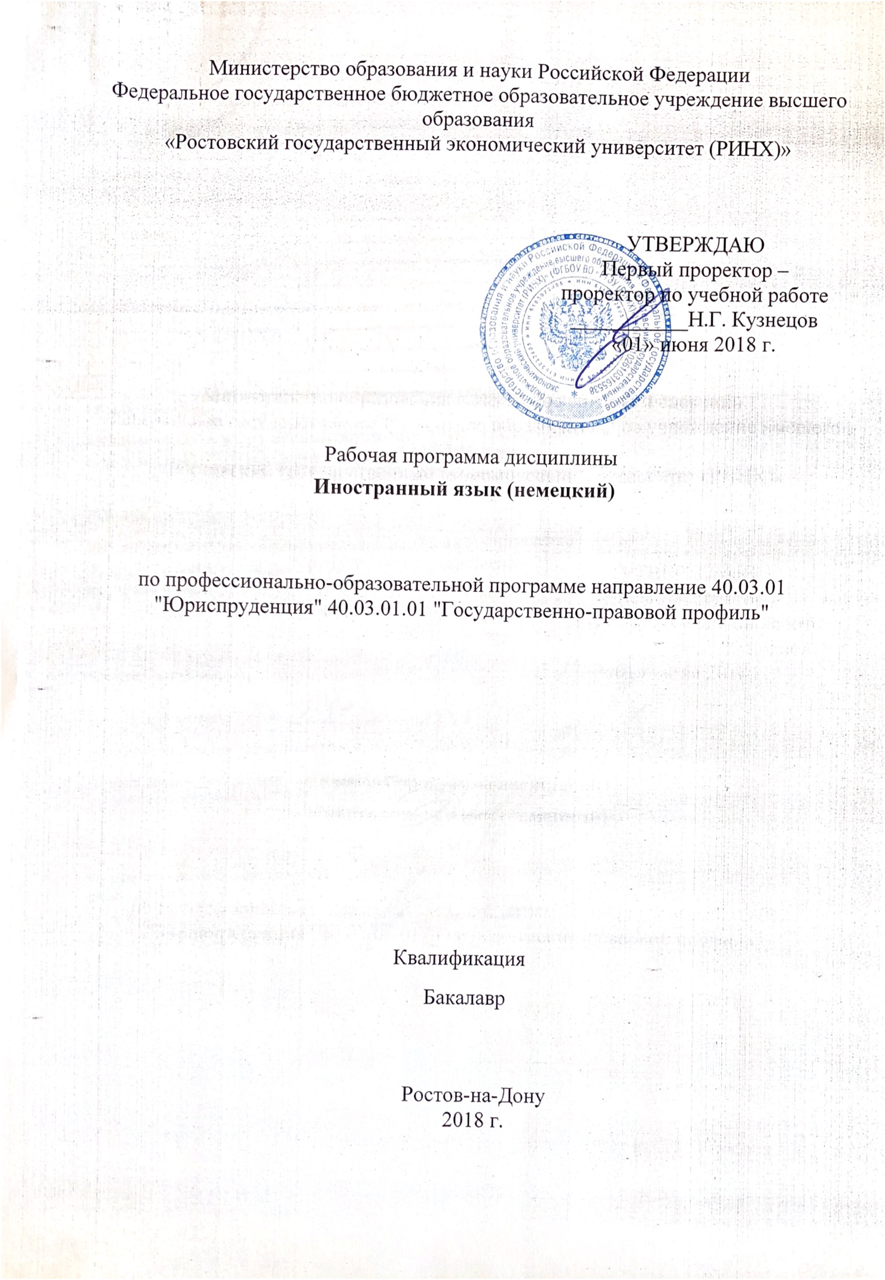 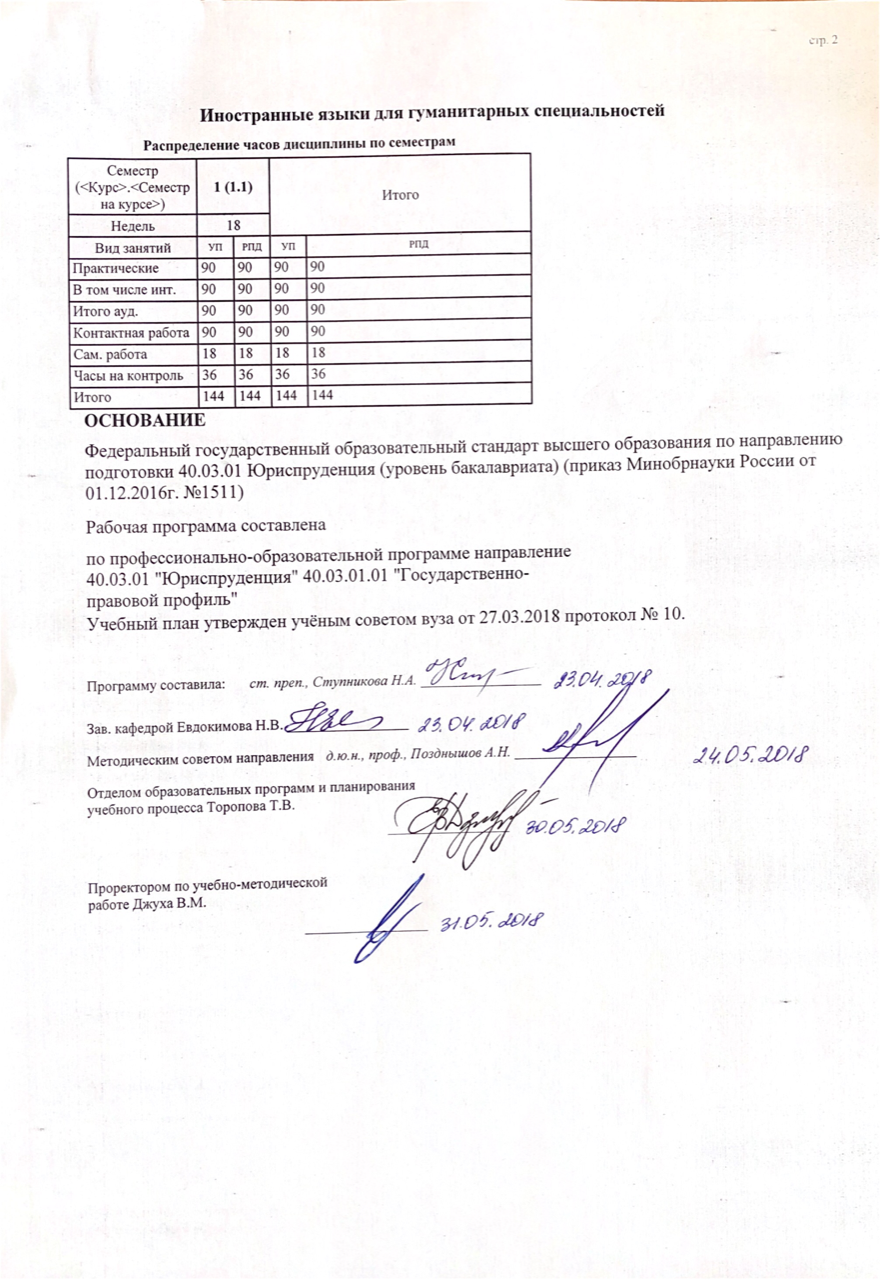 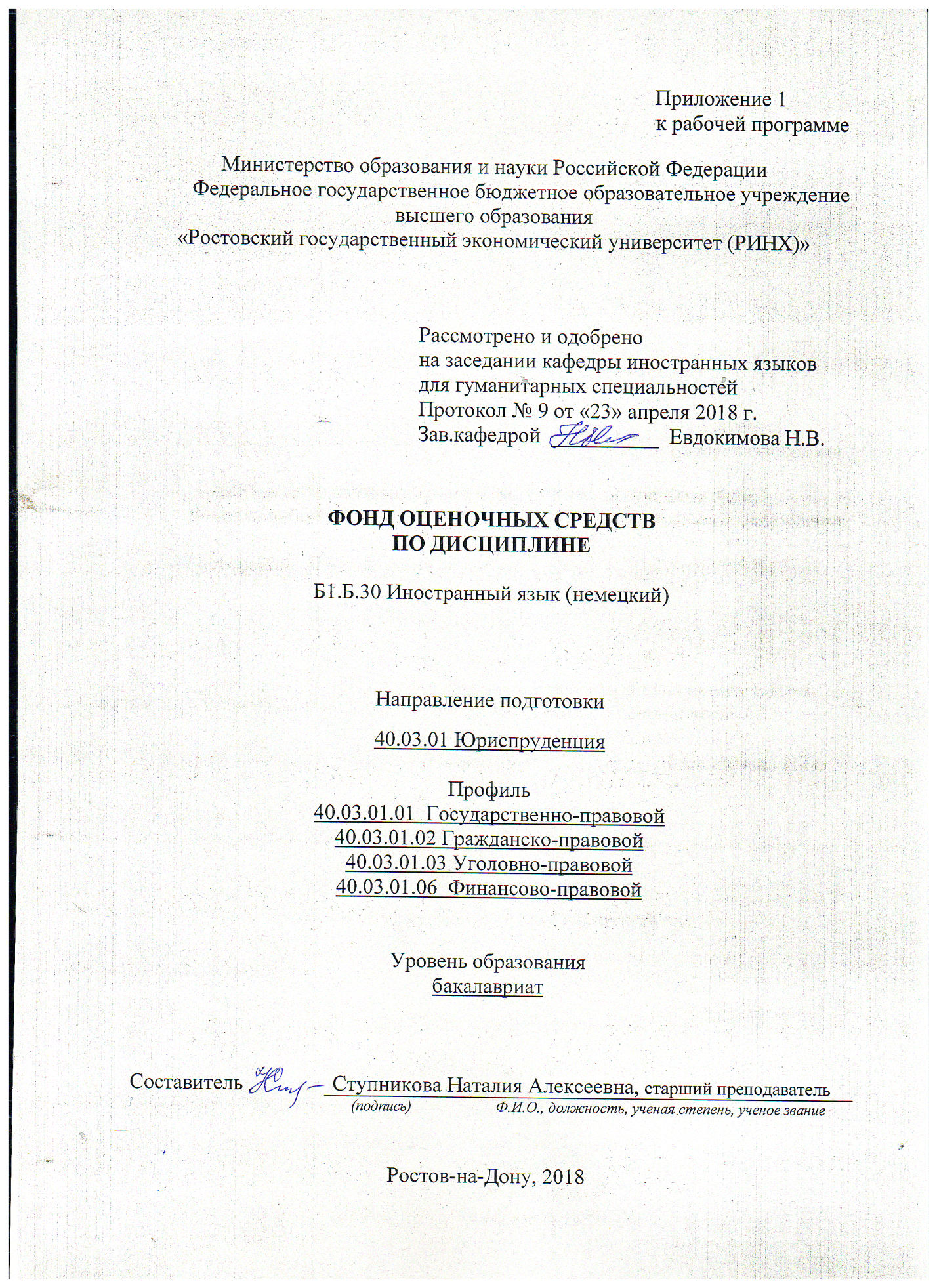 1 Перечень компетенций с указанием этапов их формирования в процессе освоения образовательной программы1.1 Перечень компетенций с указанием этапов их формирования представлен в п. 3. «Требования к результатам освоения дисциплины» рабочей программы дисциплины. 2 Описание показателей и критериев оценивания компетенций на различных этапах их формирования, описание шкал оценивания  3.1 Показатели и критерии оценивания компетенций:  3.2 Шкалы оценивания:   84-100 баллов (оценка «отлично») 67-83 баллов (оценка «хорошо») 50-66 баллов (оценка «удовлетворительно») 0-49 баллов (оценка «неудовлетворительно») 3 Типовые контрольные задания или иные материалы, необходимые для оценки знаний, умений, навыков и (или) опыта деятельности, характеризующих этапы формирования компетенций в процессе освоения образовательной программыВ этом разделе приводятся типовые варианты оценочных средств, указанных в таблице пункта 2: комплекты разноуровневых заданий, перечень тем для устного опроса, письменные тесты, задания по профессиональным текстам, задания для деловой игры, перечень тем для круглого стола и коллоквиума, а также экзаменационные вопросы.Министерство образования и науки Российской ФедерацииФедеральное государственное бюджетное образовательное учреждение высшего образования«Ростовский государственный экономический университет (РИНХ)»Кафедра иностранных языков для гуманитарных специальностейВопросы к экзаменупо дисциплине Иностранный язык (немецкий)1) Wortfolge in einem einfachen Satz2) Meine Familie3) Deutschland. Infinitivgruppen4) Das Goethe – Institut5) Humboldt – Universität zu Berlin6) Die Moskauer Juristische Hochschule7) Die deutschen Bundesländer8) Mein Lebenslauf9) Baden-Württemberg10) Freistaat BayernКритерии оценивания: оценка «отлично» выставляется, если изложенный материал фактически верен, продемонстрировано наличие глубоких исчерпывающих знаний в объеме пройденной программы дисциплины в соответствии с поставленными программой курса целями и задачами обучения; правильные, уверенные действия по применению полученных знаний на практике, грамотное и логически стройное изложение материала при ответе, усвоение основной и знакомство с дополнительной литературой; устная речь на немецком языке беглая, продемонстрировано владение лексическим запасом по заданной теме, перевод выполнен грамматически и стилистически верно, отсутствуют ошибки при написании и произношении;оценка «хорошо» выставляется, если продемонстрировано наличие твердых и достаточно полных знаний в объеме пройденной программы дисциплины в соответствии с целями обучения, правильные действия по применению знаний на практике, четкое изложение материала, допускаются отдельные логические и стилистические погрешности, обучающийся  усвоил основную литературу, рекомендованную в рабочей программе дисциплины; устная речь на немецком языке достаточно беглая  с несущественными неточностями в произношении, продемонстрировано достаточное владение лексическим запасом по заданной теме и умение понимать на слух вопросы на немецком языке, перевод выполнен полностью, в целом грамматически и стилистически верно, допущены незначительные ошибки, исправленные в ходе ответа, отсутствуют значительные ошибки при написании;оценка «удовлетворительно» выставляется, если продемонстрировано наличие твердых знаний в объеме пройденного курса в соответствии с целями обучения, изложение ответов с отдельными ошибками, уверенно исправленными после дополнительных вопросов; правильные в целом действия по применению знаний на практике; устная речь на немецком языке недостаточно беглая, присутствуют значительные фонетические и стилистические неточности, продемонстрировано слабое владение лексическим запасом по заданной теме и сложности с пониманием на слух речи на немецком языке, перевод выполнен с существенными грамматическими и стилистическими ошибками, присутствуют ошибки при написании;оценка «неудовлетворительно» выставляется, если ответы не связаны с вопросами, наличие грубых ошибок в ответе, непонимание сущности излагаемого вопроса, неумение применять знания на практике, неуверенность и неточность ответов на дополнительные и наводящие вопросы; устная речь на немецком языке содержит значительные фонетические ошибки, продемонстрировано чрезвычайно слабое владение лексическим запасом по заданной теме, перевод выполнен не полностью, с существенными грамматическими и стилистическими ошибками, присутствуют ошибки при написании, пропуски слов.Тесты письменныепо дисциплине Иностранный язык (немецкий)Банк тестов по модулямМодуль 1.Тест по модулю 1 Weißtdu, ... das letzte Spiel zwischendem 1. FC Köln und Borussia Dortmund ausgegangenist?wievielwiewieoftwiegutEsstehtnochnichtfest, ...nächstesJahrnach England fahre.dasswennalsobIchhabe ... keinen Hunger,...ichessetrotzdemeineKleinigkeit.und ... aberweder ... nochzwar ... abernichtnur ... sondernauchMein Weckeriststehengebiieben, ...kommeichheuteetwasspät.denndeshalbwarumweilMatthias findet es toll,... seine Mutter nur halbtags arbeitet.wannalswarumwennViele Eltern schicken ihre Kinder ins Fitnesstudio, ... sie eine gute Figur (...) bekommen.dassdamitum...zuohne ...zuIch rate dir, ....Morgengibtesbestimmtkeinemehr.heutezubesorgendieEintrittskartendudieEintrittskartenheutebesorgstdieEintrittskartenheutezubesorgendieEintrittskartenheutebesorgenVieles, ... Menschen den Umgangmiteinandererschwert, geht auf ihreErziehungzurück.daswasdasswelchesMünchengaltfrüherals das “deutsche Rom”,...Barock-Schlösserzu den schönsten in der ganzen Welt gehören.desdessendasderDas waren die erlebnisreichstenMonate,...ich oft zurückdenke.überdievondenaufdieandieЭталоны ответов:1.b.;2.d.;3.c.;4.b.;5.d.;6.b.;7.c.;8.b.;9.b.;10.dМодуль 3.Тест по модулю 3 Setzen Sie das Verb in Klammem in richtiger Form von Passiv ein:Die Verfassungsrichter	je zur Hälfte vom Bundestag und vomBundesrat	(wählen-Präsens).Damit	das Grundgesetz in mehr als zwei Dritteln der Länder	(annehmen-Imperfekt).Mit Gesetz vom 15. Juni 1883		 die Krankenversicherung der Arbeiter____ (regeln-Perfekt).Dieses Gesetz	vom Präsidenten im Bundesgesetzblatt	(verkünden-PIusquamperfekt).Der Gesetzentwurf	an den zuständigen Ausschluß _____ (überweisen- Futurum).Wahlen Sie die richtige Konjuktion:1.		das bürgerliche Recht für jeden civis gilt, nennt man es auch Zivilrecht.Der Verfassungstext dokumentiert,	das deutsche Volk mit dem Beitritt derDDR seine Einheit wiedererlangt hat.а) weil b) daß c) indem3.	im Gesetz kein anderer Termin genannt wird, tritt es in 14 Tagen in Kraft.а) wann b) denn c)wenn4.		ein Gesetz den Bundestag und den Bundesrat passiert hatte, leitete manes dem Bundespräsidenten zu.а) nachdem b) während c) deshalb5.Solche Gesetze,	Rechtsnormen begründen, nennt man materielle Gesetze.а) welcher b) dessen c) dieFüllen Sie die Lucken aus.1.Das Bundesverfassungsgericht ist das	Bundesorgan der Rechtsprechung.2.Es überwacht die Einhaltung des	.3.Gegenüber anderen obersten Staatsorganen der Bundesrepublik ist er	und gleichberechtigt.4.Das Bundesverfassungsgericht entscheidet in	zwischen Bund undLändern.5.Streitgegenstand in den Bund - Länder - Streitigkeiten sind gewöhnlich	undPflichten der Bundes und der Länder nach dem Grundgesetz.6.Das Bundesverfassungsgericht besteht aus	Senaten mit je 8 Richtern.7.Der I. Senat	über die Normenkontrolle und die meisten Verfassungsbeschwerden.8.Der 		Senat entscheidet überwiegend über Fragen der Staatsorganisation.9.Die Verfassungsrichter werden je zur Hälfte vom Bundestag und vom	gewählt.10.Ihre Amtszeit dauert	Jahre.Эталоны ответов:1.wird	... gewählt; 2.wurde ... angenommen; 3.ist geregeltworden;4.warverkündetworden; 5.wird überwiesenwerden.2.           1-wenn;2-b; 3-a; 4-a;5-c.3.           1-oberste;	2-Grundgesetzes; 3-unabhängig; 4-Streitigkeiten; 5-Rechte; 6-zwei; 7-cntscheidet; 8-zweite; 9-Bundesrat; 10-zwölf.Инструкция по выполнению: Тесты выполняются индивидуально в письменном виде по завершении изучения соответствующего модуля. В каждом задании выбирается только один вариант ответа.Критерии оценки:  «Отлично»: от 80% до 100% верных ответов«Хорошо»: от 60% до 80% верных ответов«Удовлетворительно»: от 40% до 60% верных ответов«Неудовлетворительно»: менее 40% верных ответовТемы для устного опросапо дисциплине Иностранный язык (немецкий)Wortfolge in einem einfachen SatzMeine FamilieDeutschland. InfinitivgruppenDas Goethe – InstitutHumboldt – Universität zu BerlinDie Moskauer Juristische HochschuleDie deutschen BundesländerMein LebenslaufBaden-WürttembergFreistaat BayernКритерии оценивания: оценка «отлично» выставляется, если изложенный материал фактически верен, продемонстрировано наличие глубоких исчерпывающих знаний в объеме пройденной программы дисциплины в соответствии с поставленными программой курса целями и задачами обучения; грамотное и логически стройное изложение материала при ответе; устная речь на немецком языке беглая, продемонстрировано владение лексическим запасом по заданной теме, перевод выполнен грамматически и стилистически верно, отсутствуют ошибки при написании и произношении;оценка «хорошо» выставляется, если продемонстрировано наличие твердых и достаточно полных знаний в объеме пройденной программы дисциплины в соответствии с целями обучения, четкое изложение материала, допускаются отдельные логические и стилистические погрешности; устная речь на немецком языке достаточно беглая с несущественными неточностями в произношении, продемонстрировано достаточное владение лексическим запасом по заданной теме и умение понимать на слух вопросы на немецком языке;оценка «удовлетворительно» выставляется, если продемонстрировано наличие твердых знаний в объеме пройденного курса в соответствии с целями обучения, изложение ответов с отдельными ошибками, уверенно исправленными после дополнительных вопросов; устная речь на немецком языке недостаточно беглая, присутствуют значительные фонетические и стилистические неточности, продемонстрировано слабое владение лексическим запасом по заданной теме и сложности с пониманием на слух речи на немецком языке;оценка «неудовлетворительно» выставляется, если ответы не связаны с вопросами, наличие грубых ошибок в ответе, непонимание сущности излагаемого вопроса, неумение применять знания на практике, неуверенность и неточность ответов на дополнительные и наводящие вопросы; устная речь на немецком языке содержит значительные фонетические ошибки, продемонстрировано чрезвычайно слабое владение лексическим запасом по заданной теме; либо отказ от выполнения задания.Комплект заданий по профессиональным текстампо дисциплине  Иностранный язык (немецкий)Модуль 1. Текст 1а.  Задание 1. Ознакомительное чтение. Прочитайте текст, выделите тему, основную мысль. Перескажите основное содержание текста на немецком языке.Die richtige ErnährungRichtig Essen ist nicht leicht. Die Verdauungskrankheiten sind heute ein wichtiges Problem für Ärzte.Die Menschen essen gewöhnlich 3 oder 4 Mal pro Tag. Aber nicht alle Nahrungsmittel sind nützlich. Außerdem essen einige Menschen unregelmäßig und die Pause zwischen den Ernährungen ist sehr lang. Andere lesen oder plaudern beim Essen. Das schadet auch der Gesundheit.Gut servierter Tisch beeinflusst guten Appetit, deshalb bevorzugen die Menschen einen Tisch schön und akkurat zu servieren, um dann mit großem Vergnügen ihr Mittagsbrot zu essen.Die verdorbenen Produkte spielen eine negative Rolle für die menschliche Gesundheit. Und man muss aufmerksam sein, um nur frische Nahrungsmittel mit nicht vollendetem Verfallsdatum in den Geschäften zu kaufen.Die richtige Nahrung muss unbedingt vitaminreich sein. Am Morgen ist sehr gesund für die Kinder und Erwachsenen einen Brei zu essen. Er ist sehr nützlich und nahrhaft. Auf dem ersten Platz steht natürlich ein Haferbrei, weil er an vielen Vitaminen reich ist.Man muss regelmäßig Obst und Gemüse essen. Sie sind auch sehr gesund für unseren Organismus. Aber einige von ihnen haben zu viel Kohlenhydraten, zum Beispiel Kartoffel. Solche Gemüse muss man nicht oft essen.Milchprodukte sind auch eine gesunde Nahrung, besonders für Kinder. Fisch hat viele Eiweißstoffe und ist auch sehr nahrhaft. Das ist ein leichtes Essen.Nüsse helfen der Arbeit des Gehirnes und des ganzen Organismus. Die Studenten und Schüler bevorzugen sie zu essen, um den Erfolg beim Studium zu erreichen.Einige Fleischsorten, zum Beispiel Schweinefleisch oder Schaffleisch, schaden unserer Gesundheit, weil sie zu fett sind. Hühnerfleisch und Kalbsfleisch sind dagegen sehr nützlich. Die Kranken müssen die Brühe aus diesen Fleischsorten essen, um schnell über den Berg zu sein.Außerdem muss man nicht vergessen, dass Alkohol und Tabak die Gesundheit abschwächen. Deshalb müssen die Menschen sich von den schädlichen Gewohnheiten befreien.Auf dem richtigen Verdauungsprozess beeinflusst eine gesunde Kost. Und die Menschen müssen richtig essen. Leider ist das sehr schwer, aber wichtig, um kräftig und gesund zu sein und lange Zeit ohne Krankheiten zu leben.Текст 1b.  Задание 1. Прочитайте текст, переведите устно с немецкого языка на русский язык. Перескажите основное содержание текста на немецком языке.BerlinDie deutsche Hauptstadt ist Berlin. In Berlin gibt es viele verschiedene Sehenswürdigkeiten. Hier ist das Brandenburger Tor. Es ist besonders toll. Die Quadriga an dem Tor ist groß und interessant. Sie ist sehr schön. An dem Alexanderplatz können verschiedene Menschen Pantomime sehen.Das Berliner Rathaus ist rot. Es gibt sechs-und-dreißig Terrakottareliefs an diesem Gebäude. Die Berliner nennen es “Rotes Rathaus”.Die Nikolauskirche wurde im zwölften  Jahrhundert gebaut. Im zweiten Weltkrieg schwer zerstört, wurden die Kirche von neunzehnhundert-ein-und-achtzig till neunzehnhundert-sieb-und-achtzig aufgebaut.Der Reichstag – Sitz der deutschen Regierung – wurde auch im zweiten Weltkrieg stark zerstört. Hier hat man russische Flagge gehangen.Den Berliner Zoo besuchen die Kinder besonders gern. Das ist ein größter Zoo in der Welt. Es ist besonders groß und mit verschiedenen Tieren, schön, weltberühmt und interessant.Kurfürstendamm ist eine Prachtstraße Berlins. Der Ku’damm ist für seine Kabaretts, Cafés und Luxusgeschäfte bekannt.Unter den Linden ist die Hauptstraße Berlins. Hier befinden sich viele Botschafter, Büros, Kaufhäuser, Cafés, die weltberühmte Humboldt-Universität und die Staatsbibliothek.Berliner Wappen ist schön. Auf dem Wappen ist ein Bär. Es ist sehr groß.Ich rate Ihnen Berlin zu besuchen, weil diese Stadt die schönste Stadt in der ganzen Welt ist.Модуль 2. Текст 1с.  Задание 1. Прочитайте текст, переведите устно с немецкого языка на русский язык. Перескажите основное содержание текста на немецком языке.Die Frage, was man werden will, wird früher oder später jedem gestellt. Die Berufswahl ist eine wichtigste Entscheidung. Und das ist ein Problem. Jeder Beruf ist interessant, anlockend, man muss sich selbst im Leben finden. Wir können den Beruf nach unserem Wünschen wählen, unsere Eltern und Lehrer helfen uns. Der Beruf soll unseren Neigungen und Wünschen entsprechen, er soll auch Spaß machen.Wir besprechen unsere Ideen mit unseren Freunden, Verwandten, Bekannten und Lehrern. Wir bekommen dabei viele Anregungen und Tipps. Unsere Berufswünsche entstehen nicht zufällig, sie reifen in unserer Familie und in der Schule.Die Berufe der Eltern spielen bei der Berufswahl eine große Rolle. Die Eltern sprechen gewöhnlich in der Familie ihre Begeisterung oder Unzufriedenheit mit ihrem Beruf aus und übertragen das auf ihre Kinder.Manchmal ist das Hobby ein Ausgangspunkt für den Beruf. Es ist auch wichtig, immer im Bilde zu sein, sich über verschiedene Berufe zu informieren, gut Kenntnisse zu bekommen, wenn man einen Beruf wählt.Für jeden Beruf darf man verschiedene Fähigkeiten haben. Zum Beispiel, am Computer kommt es auf logisches Denken an, beim Singen kommt es auf musikalische Leistungsfähigkeit an. Man soll Fähigkeiten für Ideenreichtum und Hand und Fingergeschick haben, um Körperpflegerin zu werden.Bei der Berufswahl sind für alle Leute ihre Interessen und natürlich die Möglichkeit viel Geld zu verdienen wichtig. Alle Leute wollen auch mit interessanten Menschen kennenlernen und ihre Kenntnisse verbessern. Es ist unstreitig, dass wir zielbewusst, arbeitsam, verantwortlich sein müssen und wissen, was wir wollen.Also ist die Arbeit ein wichtiger Teil unseres Lebens und es ist bedeutend, einen geeigneten Platz in unserer Gesellschaft auszusuchen. Wer die Wahl hat, hat die Qual.Модуль 3. Текст 2а.  Задание 1. Прочитайте текст, выделите тему, основную мысль. Переведите текст письменно на русский язык со словарем. Перескажите основное содержание текста на немецком языке.Die Kybernetik ist eine relativ junge Wissenschaft. Erstmals wurde sie in 40-er Jahren des XX. Jahrhunderts erwähnt. Aber die theoretischen Grundlagen für diese Wissenschaft wurden viel früher ausgearbeitet. Dieser Wissenschaft liegen die Erkenntnisse aus zwei anderen Wissenschaften zugrunde. Das sind Physiologie und Mathematik. Auch wichtig für die Weiterentwicklung der Kybernetik sind die Erkenntnisse aus der Elektronik und aus dem Maschinenbau.Die elektronische Rechenmaschine mit ihren unbegrenzten Leistungsmöglichkeiten ist die wichtigste Errungenschaft der Kooperation der obengenannten Wissenschaften. Diese elektronischen Maschinen werden heutzutage als Computer bezeichnet.Der moderne Computer ist das sogenannte Universalgehirn, weil seine Anwendungsbereiche und –möglichkeiten praktisch unbegrenzt sind. Mit seiner Hilfe können die kompliziertesten mathematischen Aufgaben gelöst, Texte übersetzt, Anlagen und Ausrüstungen konstruiert, ganze Werke und Kraftwerksanlagen, Erdsatelliten und Weltraumschiffe gesteuert etc.Die Rolle der Computer in der Medizin, Wissenschaft und Industrie ist unbestreitbar. Von Tag zu Tag werden die Anwendungsmöglichkeiten der Computertechnik erweitert. Und ihre Bedeutung für unser Leben wird immer grösser.Модуль 4. Текст 2b.  Задание 1. Прочитайте текст, выделите тему, основную мысль. Переведите текст письменно на русский язык со словарем. Перескажите основное содержание текста на немецком языке.Für die meisten Menschen ist ihre Familie sehr wichtig oder sogar das wichtigste in ihrem Leben. Für viele Menschen ist ihre Familie Sinn und Grundlage ihres Lebens. Üblicherweise zeigen die Familienverhältnisse, was man ist und was man erzielt hat.Es ist üblich und typisch, dass die Eltern ihren Kindern beibringen, dass ältere Menschen respektiert werden müssen, dass die Kinder und Frauen verteidigt und beschützt werden müssen. Das alles sind gute alte Traditionen und das unentbehrliche Teil unseres Lebens.In jeder Familie herrscht eine bestimmte individuelle emotionale Atmosphäre, die entweder von einer Harmonie oder von einem gewissen Missverständnis zeugt.In einer harmonischen Familie sind die Menschenbeziehungen praktisch immer klar und deutlich, es gibt keine Fragen und Probleme, die unter den Familienangehörigen nicht diskutiert werden können. In solchen Familien fühlen sich sowohl Kleine, als auch Erwachsene sicher und verteidigt, weil sie in allen Fällen Verständnis und Unterstützung finden. Die Kinder, die in solcher Familien erzogen werden, können üblicherweise dem schlechten Einfluss vom Aussen gut entgegenstehen.Es ist in unserem Leben nicht selten, dass die Kinder ihre Eltern für ahnungslose und altmodische Menschen halten. Oft versuchen sie schnellst möglich unabhängig von ihren Eltern zu werden. Einerseits ist es gut, ziemlich früh selbständig zu werden, andererseits hat es auch gewisse Nachteile. Die Kinder müssen verstehen, dass ihre Eltern sie normalerweise überhaupt nicht  irgendwie verletzen wollen.Текст 2с.  Задание 1. Прочитайте текст, выделите тему, основную мысль. Переведите текст письменно на русский язык со словарем. Перескажите основное содержание текста на немецком языке.Das Studium Seit dem vorigen Jahr bin ich ein Student (eine Studentin) und studiere an der Technischen Universität St. Petersburg. Ich bin zurzeit im Direktstudium und muss dabei nicht arbeiten. Ich kann die ganze Zeit meinem Studium widmen. Für die jungen Leute, die gleichzeitig arbeiten und studieren wollen bzw. müssen, gibt es in unserer Universität Abend- und Fernstudium.Im ersten Studienjahr haben wir insgesamt neun verschiedene Fächer. Das sind Physik, Chemie, Informatik, Mathematik, technisches Zeichnen, russische Geschichte, Kulturologie, Deutsch und Sport. Das Studium fällt mir ziemlich leicht und gefällt mir sehr gut.Ein Unterricht an der Universität besteht aus zwei Doppelstunden. Üblicherweise haben wir drei Doppelstunden pro Tag. Am Sonntag studieren wir nicht. Unser Unterricht kann in Form von Laborarbeiten, Vorlesungen, Seminare oder praktischen Lehrveranstaltungen durchgeführt werden.Unsere Universität hat mehrere Fachbereiche. Dazu gehören Elektrotechnik und Informationstechnik, Maschinenwesen, Chemie, Mathematik, Architektur, Physik, Informatik,  Gesundheits- und Sportwissenschaft, Ingenieurfakultät: Bau- und Umweltingenieurwesen, Wirtschaftswissenschaften, Bildungsforschung und Lehrerbildung.Meine Fakultät ist Architektur. Nach der Absolvierung der Universität werde ich ein Diplom-Architekt für industrielle Objekte. Mein künftiger Beruf gefällt mir sehr gut. Außerdem ist sie zukunftsgerichtet. Ich hoffe, dass ich eine interessante und gutbezahlte Arbeit in der Zukunft finde.Критерии оценки: оценка «отлично» выставляется студенту, если перевод выполнен полностью, оформлен стилистически верно, исходная информация передана полностью и правильно, перевод оформлен в соответствии с грамматическими и синтаксическими правилами русского/ немецкого языка; оценка «хорошо» выставляется студенту, если перевод выполнен полностью, оформлен в целом стилистически верно, однако допущены отдельные стилистические неточности; большая часть исходной информации передана верно, перевод оформлен в соответствии с грамматическими и синтаксическими правилами с допущением некоторых неточностей; оценка «удовлетворительно» выставляется студенту, если перевод выполнен частично, допущены некоторые стилистические неточности и погрешности, исходная информация передана лишь частично и с искажениями, также допущены грамматические и синтаксические неточности; оценка «неудовлетворительно» выставляется студенту, если перевод выполнен частично, допущены значительные стилистические неточности и погрешности; исходная информация передана частично и со значительными искажениями, также допущены существенные грамматические и синтаксические ошибки; либо отказ от выполнения перевода.Деловая игра по дисциплине  Иностранный язык (немецкий)ДЕЛОВАЯ ИГРА №11 Тема (ситуация): «Пресс-конференция»  2 Концепция игры: Вы должны провести пресс-конференцию на немецком языке. Представить официальную информацию, в т.ч. с помощью презентации, и ответить на вопросы по теме пресс-конференции.3 Роли: - ведущие пресс-конференции; - журналисты – представители различных СМИ.  4 Ожидаемые результаты: 1) развитие диалогической речи профессиональной направленности на немецком языке; развитие навыков понимания на слух иноязычной речи; 2) развитие навыков составления и чтения документов официального и делового стиля на немецком языке; 3) освоение профессиональной лексики по теме игры; 4) освоение навыков делового этикета и особенностей культуры речевого общения. 5 Программа проведения и/или методические рекомендации по подготовке и проведениюДля ведущих: проведите самостоятельно сбор и анализ информации на немецком языке с целью составления доклада для пресс-конференции. Для выбора темы пресс-конференции можно использовать материалы немецкоязычных СМИ. При составлении презентации обратите внимание на её наглядность. Продумайте и напишите для себя возможные (в связи с этой информацией) вопросы журналистов и Ваши ответы на эти вопросы. Для журналистов: подготовьте вопросы по теме пресс-конференции. По итогам пресс-конференции подготовьте пресс-релиз. Не забывайте, что документ должен быть оформлен по всем правилам официального/делового стиля речи.ДЕЛОВАЯ ИГРА №21 Тема (ситуация): «Собеседование»  2 Концепция игры: Вы пришли на собеседование в посольство. Вы должны заполнить анкету, ответить на вопросы сотрудника посольства.3 Роли: - представитель отдела кадров посольства страны изучаемого языка; - соискатель;- сотрудник психологической службы посольства.  4 Ожидаемые результаты: 1) развитие диалогической речи профессиональной направленности на немецком языке; развитие навыков понимания на слух иноязычной речи; 2) развитие навыков составления деловой документации на немецком языке; 3) освоение профессиональной лексики по теме игры; 4) освоение навыков делового этикета и особенностей культуры речевого общения в ситуации профессионального общения.5 Программа проведения и/или методические рекомендации по подготовке и проведениюПеред проведением деловой игры заранее распределяются роли, необходимо провести соответствующую подготовку, проработать лексику по теме. Представитель отдела кадров заранее составляет анкету для соискателя, психолог подготавливает вопросы о профессиональном и личном опыте соискателя, его соответствии должности. Соискатель готовит автобиографию и резюме (в письменном виде).  Критерии оценивания:   оценка «отлично» выставляется студенту, если им продемонстрировано умение вести профессиональное общение на немецком языке, осуществлять устный перевод, составлять письменно документацию в стилистическом соответствии с заданной ситуацией общения, работать с мультимедийной информацией, делать презентации на немецком языке и представлять их, точно и ёмко отвечать на поставленные вопросы; оценка «хорошо» выставляется студенту, если устная речь на немецком языке достаточно беглая, деловая документация составлена в целом верно, однако допускаются отдельные лексические и стилистические неточности; продемонстрировано умение понимать на слух вопросы на немецком языке и давать на них убедительные ответы, а также работать с мультимедийной информацией на немецком языке; оценка «удовлетворительно» выставляется студенту, если устная и письменная речь содержит лексические, грамматические и стилистические неточности, информация передана частично и с искажениями, продемонстрировано неполное понимание задаваемых вопросов, значительные трудности при работе с мультимедийной информацией на немецком языке;оценка «неудовлетворительно» выставляется студенту, если устная речь и письменная документация содержит большое количество лексических, грамматических и стилистических ошибок; информация передана частично и со значительными искажениями; продемонстрировано непонимание задаваемых вопросов, неумение работать с мультимедийной информацией на немецком языке; отказ от выполнения задания.Вопросы для коллоквиумапо дисциплине  Б1.Б.30 Иностранный язык (немецкий)Модуль 2. 1. Weltraumforschung und Raumfahrt2. Moskau mit Augen von Deutschen3. ÖsterreichМодуль 4. 1. Werbung2. Wegbeschreibung mit Hilfe Ortsangaben3. Das MuseumКритерии оценки: оценка «отлично» выставляется студенту, если им продемонстрировано умение вести профессиональное общение на немецком языке по заданной теме, адекватно воспринимать критику, точно и ёмко отвечать на поставленные вопросы, отсутствуют лексические, грамматические и синтаксические ошибки, речь стилистически соответствует заданной ситуации общения;оценка «хорошо» выставляется студенту, если он способен успешно вести профессиональное общение на немецком языке в рамках заданной темы, однако допускает отдельные стилистические неточности и незначительные ошибки; продемонстрировано умение понимать на слух вопросы на немецком языке и давать на них убедительные ответы; оценка «удовлетворительно» выставляется студенту, если у него возникают значительные трудности в процессе профессионального общения на заданную тему, присутствуют значительные лексические и стилистические неточности, информация передана частично и с искажениями, продемонстрировано неполное понимание задаваемых вопросов; оценка «неудовлетворительно» выставляется студенту, если его устная речь на немецком языке содержит большое количество лексических, грамматических и стилистических ошибок; информация передана частично и со значительными искажениями; продемонстрировано непонимание задаваемых вопросов; отказ от выполнения задания. Перечень дискуссионных тем для круглого столапо дисциплине  Б1.Б.30 Иностранный язык (немецкий)Модуль 1. 1. Die Filmkunst2.  AutomatisierungМодуль 3. 3. Erdbeben4. UmweltТексты для подготовки круглого стола:Die FilmkunstDie Filmkunst spielt eine sehr große Rolle im Leben der Menschen. Der Vorgänger von Kino und die Grundlage dafür war die Fotografie. Zu den Entwicklungen der Brüder Lumiere gehört die Vorführ- und Aufnahmeapparatur. Die erste Filmvorführung fand im Jahre 1895 in Paris statt.     Natürlich waren die ersten Filme nicht so vollkommen wie sie heute sind. Das waren schwarzweiße Stummfilme. Die ersten Farbfilme erschienen erst in einigen Jahrzehnten danach.Über die heutige Filmkunst kann man sagen, dass sie die ganze Welt erobert hat. Täglich werden in unzähligen Filmtheatern der Welt Tausende von verschiedenen Filmen vorgestellt. Durch die Filmkunst erkennt man die Welt. Es gibt viele Arten von Filmen für verschiedene Zwecke — für Information und Ausbildung, für Unterhaltung und Entspannung etc. Man unterscheidet Abenteuerfilme, Komödien, Krimis, Science Fiction, Dramas, Westerns, Horrorfilme, Actionfilme, Trickfilme, Psychodramas, Reportagen, Dokumentarfilme, Fernsehserien, Kulturfilme, Lehrfilme, etc.Jedem Film liegt ein Drehbuch zugrunde, welches genaue Texte, Szenenbeschreibungen und Anweisungen für Regisseure und Kameramänner enthält. Die Filmproduktion kostet nicht wenig Geld, weil viele Menschen sich daran beteiligen. Das sind Regisseur und seine Assistenten, Kameramann und seine Assistenten, Dekorateure, Filmtonmeister, Maskenbildner, Schauspieler und andere.Die Filmkunst bietet den Menschen diverse Kenntnisse über den Erdenlauf, ruft verschiedenartige menschliche Gefühle hervor, ermöglicht den Menschen, das Geschehen persönlich mitzuerleben. Und natürlich findet jeder Mensch seinen Lieblingsfilm bzw. seine Lieblingsfilme.AutomatisierungIn den Zeiten der allgemeinen Globalisierung verschärft sich wesentlich die Konkurrenz. Die Unternehmen sind gezwungen, ihre Produktionskosten zu senken. Moderne Maschinen und Roboter ersetzen teure menschliche Arbeitskräfte.  Durch die Modernisierung der Arbeitsorganisation soll die Produktionseffizienz erhöht werden. Aus diesem Grund wird einerseits die Konkurrenzfähigkeit der Unternehmen verbessert, und andererseitskann es zu einem wesentlichen Verlust von bestehenden Arbeitsplätzen führen. In vielen Produktionsunternehmen werden keine neuen Arbeitskräfte eingesetzt.In modernen Unternehmen laufen sehr viele Arbeitsvorgänge automatisch ab. Ständig automatisieren alle heutigen Hersteller ihre Fertigungsprozesse.  Mit jeder weiteren Automatisierung werden zahlreiche Arbeitsplätze unnötig. Also die Automatisierung hat ganz unterschiedliche Nach- und Vorteile für Arbeiter und Arbeitgeber. Für Arbeiter bedeutet sie ein Risiko, die Arbeit zu verlieren, und für Arbeitgeber bedeutet sie eine Modernisierung mit folgender Reduzierung von Fertigungskosten.Produktionsroboter erleichtern den Menschen die Arbeit, wobei sie diverse schwere, gesundheitsgefährdende und schmutzige Arbeiten übernehmen. Der Robotereinsatz beschleunigt die Erfüllung von Arbeiten, macht sie günstiger und erhöht dadurch die gesamte Wirtschaftlichkeit der Produktion. Andererseits führt der Robotereinsatz zu Massenentlassungen der Arbeiter. Die verbleibenden Facharbeiter müssen qualifiziert werden, um komplizierte Maschinen und Roboter bedienen zu können.Obwohl die Investitionen für Roboter ziemlich hoch sind, rentieren sie sich schnell und reduzieren die Fertigungskosten. Dadurch wird die Konkurrenzfähigkeit des Unternehmens auf dem Markt erhöht.ErdbebenUnter den Erdbeben versteht man bestimmte Schwankungen der Erdoberfläche. Manche Erdbeben sind so schwach, dass wir sie praktisch nicht merken. Aber deren Stärke kann auch Katastrophen hervorrufen, wobei ganze Berge zusammenbrechen und ganze Städte von der Oberfläche der Erde verschwinden.Das Entstehen von Erderschütterungen kann von diversen Gründen hervorgerufen werden. Starke Erdbeben entstehen infolge der Brüche von tektonischen Platten mit nachfolgender Wanderung von Gesteinen (mit nachfolgenden tektonischen Bewegungen). Solche Brüche sind für die Grenzgebiete von tektonischen Platten typisch, aus welchen die Erdoberfläche besteht.Üblicherweise bewegen sich die tektonischen Platten einwandfrei neben einander. Aber manchmal klemmen sie sich. Infolge dessen können diverse Brüche von den betroffenen Platten bzw. ausgedehnte Erdrutsche entstehen. Dabei entsteht ein Erdstoss. Der Erdstoss erschüttert die Gesteine; infolge dieser Erschütterung gehen die Schockwellen auseinander. Wenn diese Wellen die Erdoberfläche erreichen, entsteht ein Erdbeben.Die Erderschütterungen sind für die Ortschaften typisch, wo die tektonischen Platten an einander grenzen. Solche Grenzgebiete befinden sich beispielsweise auf dem Territorium von Mexiko und Japan. Deshalb sind die Erderschütterungen in diesen Ländern keine Seltenheit. Die Erdbeben dauern üblicherweise nicht länger als eine Minute. Die längste in 60-er Jahren des 20. Jahrhunderts registrierte Erderschütterung hat vier Minuten gedauert.Die Schockwellen eines Erdbebens können einen tiefen oder einen oberflächlichen Charakter haben. Die tiefen Schockwellen können die Erschütterungen der Erdkruste in der ganzen Welt hervorrufen. Die oberflächlichen Wellen sind normalerweise lokalisiert (neben dem Epizentrum) und führen zu wesentlichen Zerstörungen.Die Erdbebenstärke wird mit der Hilfe von der Richter-Skala gemessen. Die Richter-Skala hat 10 Skalenteilungen.  Das Erdbeben mit einer Magnitude von 6,0 auf der Richter-Skala zählt man schon zu den starken Erderschütterungen.4. UmweltWir alle leben auf unserem Planeten, aber bei weitem nicht alle denken und kümmern sich um die Umwelt. Der Begriff die „Umwelt“ bezieht sich einerseits auf die Naturbedingungen in einem konkreten Ort und andererseits auf deren ökologischen Zustand. Die natürliche Umwelt übt einen grossen und unmittelbaren Einfluss auf die Menschen. Aus diesem Grund müssen unsere Verhältnisse mit der Umwelt einen harmonischen Charakter haben. Nur das gibt den Menschen die Gesundheit und fördert die harmonische Entwicklung der menschlichen Gesellschaft.Die Menschheit übt einen grossen Einfluss auf die Umwelt aus. In vielen Fällen ist dieser Einfluss sehr negativ. Aus diesem Grund ist der Umweltschutz sehr wichtig geworden, weil die in seinem Rahmen durchzuführenden Massnahmen die ruinöse Einwirkung der Menschen auf die Umwelt reduzieren.Im Laufe des ganzen Lebens  unterzieht sich der menschliche Organismus dem dauernden Einfluss von diversen Umweltfaktoren. Diese Umweltfaktoren beeinflussen unmittelbar die Funktionstüchtigkeit, die Gesundheit und die Lebensdauer der Menschheit. Die wichtigste Bedeutung für die Gesundheit der Menschen haben die Reinheit der Luft, die die Menschen einatmen, und die Reinheit des Wassers, das sie trinken.Den grössten Beitrag zur Verschmutzung der Umwelt leisten grosse Produktionsunternehmen, Kern- und Wärmekraftwerke, Personen- und Lastkraftwagen. In den Grossstädten führen die ungenügende oder schlechte Wiederverwendung der Abfälle und in den Dörfern die Verwendung von Mineraldüngern, Pestiziden etc. zur wesentlichen Verschmutzung der Umwelt. Fast 70% der Luftverschmutzung in den Grossstädten entsteht infolge des Betriebs von diversen Transportmitteln.Unter der Verschmutzung versteht man eine unfreundliche Veränderung der Umwelt, die zur Gestörtheit der  Sonnenstrahlung und einer negativen Modifizierung der chemischen und physikalischen Zusammensetzung der natürlichen Umwelt bzw. der Lebensbedingungen für alle Lebewesen, einschliesslich der Menschen. Infolge der Verschmutzung wird die Umwelt zerstört.Die physikalische Verschmutzung beeinflusst die Veränderung von physikalischen Eigenschaften der Umwelt. Bei radioaktiven Verschmutzungen erhöht sich der natürliche Anteil diverser radioaktiver Stoffe in der Umwelt. Die Bekämpfung von radioaktiven Verschmutzungen und deren Folgen ist eine ausserordentlich komplizierte AufgabeVerschiedene Geräusche üben auch einen negativen Einfluss auf alle Lebewesen aus. Der städtische Lärm macht das Leben der Menschen kürzer und verursacht diverse Krankheiten. Die Geräusche stören die Menschen während des Arbeitstages und am Feierabend.Elektromagnetische Felder üben einen starken negativen Einfluss auf alle Lebewesen. Sie verschlechtern den Stoffwechsel, rufen funktionelle Änderungen und andere Probleme hervor.Chemische Verschmutzung der Atmosphäre erfolgt durch den Betrieb von Produktionsunternehmen und Verkehrsmitteln. Infolge der Kohlenverbrennung wird die Luft verschmutzt. Die schmutzige Atmosphäre über den Industriegebieten und Grossstädten lässt im Winter bis 50% und im Sommer bis 20% von Sonnenstrahlen nicht durch. Ausserdem werden heute auf unserer Erde insgesamt ca. 550 Millionen Autos betrieben. Die Auspuffgase enthalten über 200 Schadstoffe, die unsere Luft, Boden, Gewässer, Tier- und Pflanzenwelt verschmutzen.Методические рекомендации по подготовке: необходимо самостоятельно прочитать и перевести текст по теме круглого стола; подготовить доклад по данному тексту на 5-7 минут монологической речи; подготовить вопросы для последующего обсуждения; подготовить презентацию (8-10 слайдов) по теме доклада на немецком языке.Критерии оценки: оценка «отлично» выставляется студенту, если им продемонстрировано умение вести профессиональное общение на немецком языке по заданной теме, адекватно воспринимать критику, точно и ёмко отвечать на поставленные вопросы, работать с мультимедийной информацией и создавать презентации на немецком языке, отсутствуют лексические, грамматические и синтаксические ошибки, речь стилистически соответствует заданной ситуации общения;оценка «хорошо» выставляется студенту, если его устная речь достаточно беглая, однако допущены отдельные стилистические неточности и незначительные ошибки; большая часть информации передана верно, продемонстрировано умение понимать на слух вопросы на немецком языке и давать на них убедительные ответы; оценка «удовлетворительно» выставляется студенту, если его устная речь содержит лексические, грамматические и стилистические неточности, информация передана частично и с искажениями, продемонстрировано неполное понимание задаваемых вопросов, сложности в работе с мультимедийной информацией на изучаемом языке; оценка «неудовлетворительно» выставляется студенту, если его речь на немецком языке содержит большое количество лексических, грамматических и стилистических ошибок; информация передана частично и со значительными искажениями; продемонстрировано непонимание задаваемых вопросов, неумение работать с мультимедийной информацией; отказ от выполнения задания. Комплект разноуровневых заданий по дисциплине  Б1.Б.30 Иностранный язык (немецкий)Модуль 2. I. Прочитайте тексты и установите их соответствие рубрикам A-F. Каждая рубрика соответствует только одному тексту, при этом одна из них лишняя.A.   SommerB.   HerbstC.   HaseD.   Meine FamilieE.    Berufе meiner ElternF.    WinterG. Die Stadt1. Ich heiße Irene. Ich lebe in Köln und habe eine Mutter, einen Vater und zwei Schwester. Meine Großeltern wohnen auch mit. Mein Opa und meine Oma arbeiten nicht. Sie sind Rentner. Mein Vater heißt Tom. Er ist klug. Er kann alles machen und arbeitet sehr viel. Wir spielen Schach und lesen zusammen. Meine Mutter ist gut und lustig. Sie arbeitet auch viel. Meine Schwester heißen Tina und Jutta. Sie sind noch klein. Sie können gut tanzen.2. Es ist kalt. Es schneit. Alles ist weiß: das Haus ist weiß, und der Garten ist weiß. Der Hof ist weiß und die Straße ist weiß. Die Kinder laufen Schi und Schlittschuh. Sie rodeln auch gern. Die Jungen spielen gern Hockey. Man kann einen Schneemann machen.3. Mein Vater heißt Tom. Er ist klug. Er kann alles machen und arbeitet sehr viel. Meine Mutter ist gut und lustig. Sie arbeitet auch viel. Meine Eltern sind Ärzte von Beruf. Mein Vater ist Zahnarzt und meine Mutter ist Kinderärztin. Sie helfen den Menschen. Mein Opa ist auch ein Arzt, ein Chirurg. Ich finde diesen Beruf interessant und wichtig. Ich möchte auch Arzt werden.4. Der Vater hat mir das Plüschtier zum Geburtstag geschenkt. Das ist ein Hase. Er heißt  Bugs Bunny. Er ist ein Meter hoch. Er ist groß und braun. Ich spiele mit ihm. Ich bin lustig.5. Es ist sehr warm. Die Sonne scheint hell. Der Himmel ist blau. Alles ist grün. Die Kinder baden im Fluss, spielen Ball, fahren Karussell und Rad, essen Eis. Viele fahren zu ihren Omas und Opas. Sie haben jetzt viel Freizeit.6. Moskau ist alt. Hier sind viele Gebäude, Hotels, Denkmäler, Parks, Theater und Museen, Geschäfte. Die Hauptsehenswürdigkeit ist der Rote Platz. Die Menschen fahren mit den Autos, Bussen, Taxis. Viele Touristen besuchen Moskau.II. Прочитайте внимательно текст и выполните задания 1-4 к нему. Выберите один из предложенных вариантовIn Deutschland gibt es viele kleine und große Zoos. Die meisten Zoos sind mehr als 50 Jahre alt.In Berlin gibt es den Zoologischen Garten und den Tierpark Berlin Friedrischsfelde. Der älteste Zoo Deutschlands ist der Zoologische Garten. Den Zoologischen Garten gründete man 1844. Vor 150 Jahren lag er nicht in der Stadt. Heute gibt es hier ein großes Aquarium mit Terrarium und viele seltene Tiere.Der Tierpark Berlin Friedrischsfelde ist der größte Zoo in Europa. Er entstand im 1955. Die ersten Tiere waren Geschenke von Fabriken. Heute leben hier rund 1000 verschiedene Tierarten. Zum Tierpark gehört auch das Alfred-Brehm-Haus. Im Haus sind Tiger, Löwen, Panther, Leoparden, Pumas und andere Wildtiere.1. Wählt den passenden Titel zum Text:a) Der Tiergartenb) Die Berliner Zoos.c) Wilde Tiere im Zoo.2. Wie viele Zoos sind in Berlin?a) viele Zoosb) ein Zooc) zwei Zoos3.Was ist falsch?a) Im Tierpark Friedrischsfelde gibt es keine Wildtiere.b) Früher lag der Zoologische Garten nicht in der Stadt.c) Der Zoologische Garten ist der älteste Zoo Deutschlands.4. Was ist Alfred-Brehm-Haus?a) ein Aquariumb) ein Terrariumc) ein WildtierhausМодуль 4. Задание 1. Lest den Text „Wenn die Deutschen verreisen“.Определите, какие из приведённых утверждений соответствуют содержанию текста (1 – richtig), какие не соответствуют (2 – falsch)Viele Deutsche wollen in den Ferien etwas Interessantes und Neues sehen. Wer im Flachland wohnt, fährt in die Berge. Und wer in den Bergen lebt, fährt ans Meer. Wer in einer großen Stadt wohnt, fährt ins Dorf. Und wer in einer kleinen Stadt wohnt, fährt gern nach Berlin oder nach Frankfurt.Wenn es kalt ist, fliegen die Leute dahin, wo es heiß ist: nach Italien oder Spanien.Und wenn im Winter in Berlin kein Schnee liegt, fahren die Berliner in die Alpen. Die meisten Leute fahren mit dem Auto in Urlaub. Deshalb gibt es lange Staus auf den Straßen. Sie sind oft mehrere Kilometer lang.Damit nicht alle Leute gleichzeitig in Urlaub fahren, haben die Schüler in jedem Bundesland andere Sommerferien. Sie sind überall sechs Wochen lang. Wenn aber die Kinder in Hessen am 6. August wieder in die Schule gehen, dann haben die Schüler in Bayern gerade eine Woche Ferien.Und was machen die vielen Haustiere, wenn die Familie in Urlaub fährt? Stellt euch vor. Es gibt Hotels für Hunde und Katzen. Wirklich!1.Die Deutschen verreisen in den Ferien sehr gern.2.Sie wollen dabei andere Landschaften erleben.3.In warmen Ländern verbringen die Deutschen Ihren Urlaub, wenn es in Deutschland heiß ist.4.Sehr viele Leute fahren mit dem Auto in Urlaub.5.Oft muss man in kilometerlangen Staus stehen.6.Die Sommerferien fangen in allen Bundesländern gleichzeitig an.7.Wenn die Familie Hunde oder Katzen hat, dann nimmt sie sie mit.Задание 2. Прочитайте информацию о культуре и искусстве России и Германии. Установите соответствие между заголовками A–E и пронумерованными абзацами текста 1–4. Запишите свои ответы в таблицу. Используйте каждую букву только один раз. В задании есть один лишний заголовок.А: Die Volkskunstzentren unseres Landes.B: Meine Erinnerungen an die Vergangenheit vergessene nicht.C: Die Mannigfaltigkeit der KulturD: Theaterbesuch.E: Ballet ist meine Lieblingskunstart.1. Es gibt verschiedene Kunstarten, die verschiedene Ausdrucksmöglichkeiten haben: Malerei und Plastik, Musik und Tanz. Eine den wichtigsten Kunnstgattungen ist die Literatur. Die richtigen, lebensbejaenden Kunsrwerke bringen mir Freude, geben mir Kräfte, mit Schwierigkeiten fertig zu werden. Interessant ist, dass F. Schiller seine besten Dramen als ein ganz junger Mann geschrieben hat. Die Uraufführung von ´´Kabale und Liebe´´ wurde zum Triumph für den 22-jährigen Dichter. Ein Augenzeuge berichtet, dass sich alle Zuschauer von ihren Plätzen erhoben und stürmichen Beifall ausgebrochen haben.2. Wie viele junge Menschen interessiere ich mich für die Kunst. Ich besuche Museen, inte-ressante Ausstellungen, Gemäldegalerien, gehe ins Kino, höre gern gute Musik. Wir kaufen ein Programmheft und erfuhren, dass an diesem Abend die erste Besetzung tanzte. Unter ihnen waren die Tänzer mit weltbekannten Namen. Nach dem zweiten Klingelnzeichen betraten wir den Zuschauerraum. Der Saal war voll. Plötztlich wurde es dunkel, der Vorhang ging hoch und die Ouvertüre begann. Alles in der Aufführung: die Regie, Bühnenbilder, das künstlerische Können der Tänzer.3. In unserem Land gibt es einige kleine aber weltberühmte Dörfer. Das sind: Chochloma, Gshel und Palech. Viele Touristen besuchen gern das Dorf Chochloma. Dieses Dorf liegt nicht weit von Nishni Nowgorod. Früher fanden in Chochloma Messen statt. Die Bauer aus vielen Dörfer brachten hierher das Holzgeschirr. Das Geschirr aus Chochloma war aber besonders schön. Man muss sagen, dass die Holzschnitzerei eine alte Tradition in Russland hat. Man kauft es aber als Souveniers. Weltbekannt ist auch Keramik-Geschirr. Dieses Geschirr wird im Dorf Gshel gemacht.4. Als ich noch ein Kind war, habe ich mit meinen Eltern Deutschland besucht und wir waren im Spielzuegmuseum in Seiffen ( Osterzgebirge). Dieses Museum zieht wie ein Magnet viele Kinder an. Das Museum präsentiert eine große Schau von Puppen, Puppenstuben aus den vergangenen hundert Jahren. Die Kinder können mit schönen ( rosa und blau) Elefanten, den gestrietfen Tiegern, Bären oder netten Hündchen, Puppen und Katzen in einer Kinderstube, die in Museum eingerichtet ist, spielen. Ich habe sofort eine kleinen Elefanten lieb gewonnen. Seit diesem Museumbesucht sind schon zehn Jahre vergangen, ich habe aber die schönen Puppen nicht vergessen. Ich möchte wieder nach Deutschland fahren und noch ein Museum besuchen, nämlich die Gemäldegalerie in Dresden. Ich habe von diesem Museum sehr viel gelesen aber noch nicht gesehen.Задание 3. Прочитайте текст о проблемах и отношениях подростков с их родителями. Определите, какие из приведённых утверждений A5–A10 соответствуют содержанию текста (1 – richtig), какие не соответствуют (2 – falsch) и о чём в тексте не сказано, то есть на основании текста нельзя дать ни положительного, ни отрицательного ответа (3 – steht nicht im Text).Niemand wartet auf Mathias (18) wenn er von der Schule nach Hause kommt. ´´Die Wohnung ist leer. Das Essen steht nicht auf dem Tisch. Ich lebe allein, seit ich 16 Jahre alt bin´´, erklärt er. Für den Oberstufenschüler bedeutet das: er macht etwas völlig selbstständig ganzen. Einkaufen, kochen, waschen, putzen. Sein Alltag ist ziemlich stressig. Seine Freunde verstehen das oft nicht: ´´Du bist doch jung und lebst nur einmal´´.Die Eltern von Mathias haben sich scheiden lassen. Er wohnte zuerst bei seiner Mutter. Die zog dann aber in eine andere Stadt. ´´Ich wollte wegen meiner Freunde bleiben. Außerdem verstand ich mich damals nicht so gut mit ihr´´, erklärt er. Sein Vater arbeitet im Ausland. Zu ihm er kaum Kontakt. Im letzten Jahr hat Mathias ihn nur zwei Wochen gesehen. ´´Als er einmal wieder zu Besuch war, saß ich gerade auf meinen gepackten Sachen. Ich wusste nicht , wohin´´, erinnert er sich. Der Vater bot ihm seine ungenutzte Wohnung im Haus der Großeltern an.Das Angebot gefiel Mathias: ´´Nach den Streiteneien mit meiner Mutter wollte ich frei und unabhängig sein. Ich wollte mein eigenes Leben führen.´´ Am Anfang kümmerte sich noch die Großmutter um den Jungen. ´´Das wollte ich nicht und das habe ich ihr gesagt. Ich wollte mich damals niemanden verpflichten fühlen.´´Mathias lebt gerne allein, auch wenn er oft wenig Zeit hat. Er arbeitet als Stadtschulsprecher. An manchen Tagen sich eilen, schnell läuft er von Termin zu Termin. Dafür opfert er seine ganze Freizet. Abends muss es dann schnell gehen. Tiefkühlpizza, Eier und Spaghetti stehen auf seinem Speiseplan ganz oben. ´´Ich habe keine Lust für mich alleine zu kochen. Das ist mir zu aufwendig und kostet zu viel Zeit´´, bekennt er.Haushalt ist für ihn eigentlich nur Nebensache. Hat er keine Zeit, bleibt der Abwasch schon mal liegen. Trotzdem ha er alles gut im Griff. ´´Wer kaum zu Hause ist, macht auch keinen Dreck´´, kommentiert er schmunzelnd.An jedem Sonnabend ist Großwaschtag. Dann wäscht Mathias, was er für die nächste Woche braucht. Meistens sind drei Waschmaschinen voll – farblich gut sortiert. Zum Bügeln hat er keine Lust.A5: Mathias hatte mit seiner Mutter öftere Streitereien.1) richtig 2) falsch 3) steht nicht im TextA6: Die Eltern von Mathias wohnen in dieselber Stadt.1) richtig 2) falsch 3) steht nicht im TextA7: Mathias hat Selbstständigkeit noch nicht gelernt.1) richtig 2) falsch 3) steht nicht im TextA8: Mit seiner Freundin ist Mathias seit kurzer Zeit zusammen.1) richtig 2) falsch 3) steht nicht im TextA9: Er hat immer Lust für sich zu kochen.1) richtig 2) falsch 3) steht nicht im TextA10: Haushalt ist für Mathias eine Hauptsache.1) richtig 2) falsch 3) steht nicht im TextЗадание 4. Lesen Sie den TextWas ist typisch deutsch?Touristen, die Deutschland besuchen, haben ein ganz bestimmtes Bild vom Land und von den Leuten. Die Zeitschrift AKTUELL fragte jugendliche Deutschland-Besucher in München: „Was ist typisch deutsch?“Lucia Sanmarin (19) kommt aus Sao Paolo (Brasilien): „Ich studiere ein Semester an der Kunsthochschule in München. Was ist typisch deutsch? Also, die Deutschen sind sehr direkt und ehrlich – sie sagen immer ihre Meinung. Ich glaube, kaum ein Ausländer findet das höflich. In Deutschland diskutiert man auch gern über alles. Diskutieren finde ich gut, aber viele Deutsche können weder zuhören noch die Meinung eines anderen akzeptieren. Sie wollen sich immer durchsetzen! Was ich gut in Deutschland finde: Hier fühle ich mich sehr sicher. Man kann nachts auf die Straße gehen, und es passiert einem nichts. Also, ich bin gerne in Deutschland!“Andrea Bussolino (18) ist Student in Mailand (Italien): Ich mache gerade einen Deutschkurs in München. Ich lebe bei einer deutschen Familie. Ich muss sagen: Die Deutschen sind sehr ordentlich und sauber. Aber manchmal sind sie zu ordentlich! Sie räumen immer auf und machen ihre Wohnung die ganze Zeit sauber. Bei uns in Italien ist Ordnung nicht so wichtig – aber bei uns ist es etwas gemütlicher, finde ich. Mir gefällt, dass hier alles besser organisiert ist als in Italien. Die Busse und Züge sind pünktlich und haben nie Verspätung. Das finde ich super!“Задание 5. Lesen Sie den Text noch einmal! Was passt? Setzen Sie ein!_________Tourist hat sein bestimmtes Bild von Deutschland und den Deutschen.a) Kaum ein b) jeder2. Ein ___________ macht Interviews mit Touristen in München.a) Deutschland-Besucher b) Reporter der Zeitschrift_______ Ausländer finden es unhöflich, dass die Deutschen immer ihre Meinung sagen.a) Viele b) Nur wenigeLucia meint, die meisten Deutschen können __________ zuhören und die Meinung einesanderen akzeptieren.a) gut b) nicht______________ kann in Deutschland nachts auf die Straße gehen.a) Niemand b) JederAndrea findet es _________________, dass die Deutschen so ordentlich sind,a) gut b) nicht so gut__________Italiener räumt immer auf und macht seine Wohnung die ganze Zeit sauber.a) Kaum ein b) Fast jederDie Busse und Züge kommen in Deutschland _________ zu spät.a) manchmal b) nichtЗадание 6. Berühmte Frauen von DresdenLesen Sie den TextZwei Frauen Dresdens sind weltbekannt geworden. Die ältere davon ist die „Sixtinische Madonna“. Ihr Vater war der italienische Maler Raffael. Noch heute kommen viele Menschen wegen dieses Bildes nach Dresden. Warum eigentlich? Es ist die große Mütterlichkeit dieser Frau, die alle immer wieder tief berührt. Die Madonna ist eine junge Frau von großer Schönheit. In ihren Armen hält sie ein Kind. Aus den Wolken kommt sie zur Erde. Das Kind in ihren Armen ist ängstlich, aber die Augen der Mutter drücken Wärme und Kraft aus. Sie ist bereit, ihr Kind vor allen Gefahren des Lebens zu schützen.Die andere berühmte Frau Dresdens ist wesentlich jünger als die Madonna. Aber auch sie zieht viele Besucher an. Geboren wurde sie in Dresden, und zwar in diesem Jahrhundert. Sie war eine echte Sensation, denn diese Frau ist ganz aus Glas. „Die gläserne Frau“ ist zwar genauso groß wie andere Frauen, aber sie wiegt nur 26 kg. Sie kann auch sprechen. In 28 Sprachen kann sie den Bau und die Funktionen ihres Körpers beschreiben.Inzwischen hat die «Gläserne Frau» viele Schwestern und Brüder bekommen, die in mehr als 70 Länder verkauft wurden.Lesen Sie den Text noch einmal! Was passt? Setzen Sie ein!1. Wer war Vater der „Sixtinischen Madonna“?a) der russische Maler Repin b) der italienische Maler Raffael c) der deutsche Maler2. Warum kommen viele Menschen wegen dieses Bildes nach Dresden?a) Das Gemälde ist sehr groß. b) Es drückt große Mütterlichkeit der Frau aus. c) Es gibt in den Museen wenige Frauenbilder.3. Warum zieht die andere berühmte Frau Dresdens viele Besucher an?a) Sie ist schön wie die «Sixtinische Madonna». b) Sie ist ganz aus Glas. c) Sie kommt aus dem Altertum.4. Kann «die gläserne Frau» sprechen?nein b) spricht nur deutsch c) spricht mehrere SprachenКритерии оценки:  «Отлично»: от 80% до 100% верных ответов«Хорошо»: от 60% до 80% верных ответов«Удовлетворительно»: от 40% до 60% верных ответов«Неудовлетворительно»: менее 40% верных ответов  Составитель: ст. преп. Ступникова Н.А. «23» апреля 2018 г.4 Методические материалы, определяющие процедуры оценивания знаний, умений, навыков и (или) опыта деятельности, характеризующих этапы формирования компетенцийПроцедуры оценивания включают в себя текущий контроль и промежуточную аттестацию.Текущий контроль успеваемости проводится с использованием оценочных средств, представленных в п. 3 данного приложения. Результаты текущего контроля доводятся до сведения студентов до промежуточной аттестации.   	Промежуточная аттестация проводится в форме экзамена. Экзамен проводится по расписанию экзаменационной сессии в устном виде.  Количество вопросов в экзаменационном задании – 2.  Проверка ответов и объявление результатов производится в день экзамена. Результаты аттестации заносятся в экзаменационную ведомость и зачетную книжку студента. Студенты, не прошедшие промежуточную аттестацию по графику сессии, должны ликвидировать задолженность в установленном порядке. 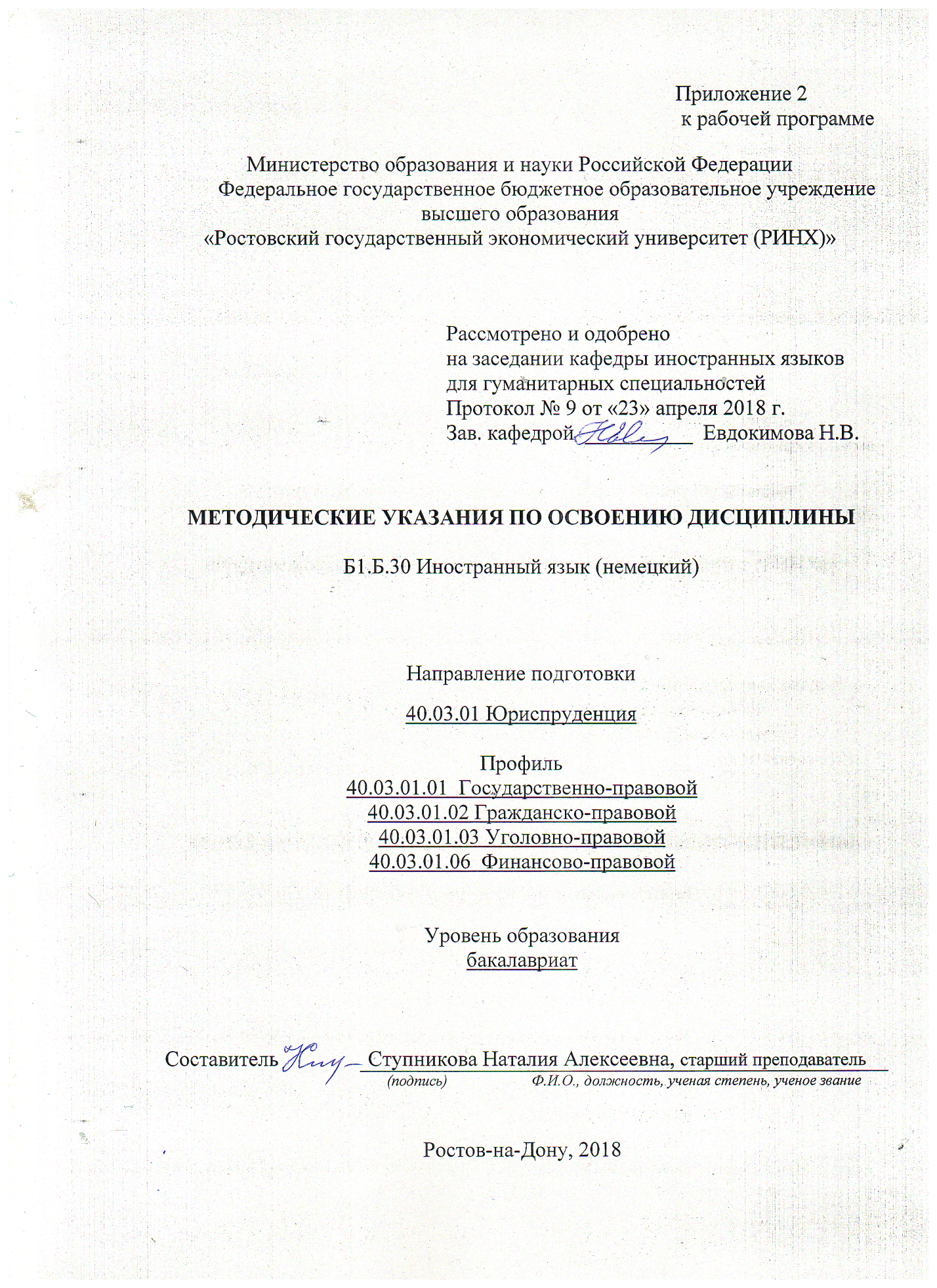 Методические указания по освоению дисциплины Иностранный язык (немецкий) адресованы студентам всех форм обучения.  Учебным планом по направлению подготовки 40.03.01 Юриспруденция предусмотрены практические занятия по данной дисциплине, в ходе которых формируются и закрепляются знания студентов  по  немецкому языку,  развиваются навыки использования грамматики, лексики, устной монологической и диалогической речи на немецком языке по тематике бытовой и общепрофессиональной деятельности обучающихся.При подготовке к практическим занятиям каждый студент должен:  – изучить рекомендованную учебную литературу;  – подготовить ответы на все вопросы по изучаемой теме;  – выполнить письменное либо устное домашнее задание, рекомендованные преподавателем при изучении каждой темы.    По согласованию с  преподавателем  студент  может  подготовить сообщение на коллоквиум или круглый стол в виде доклада в письменном виде. В процессе подготовки к практическим занятиям студенты  могут  воспользоваться  консультациями преподавателя.  Вопросы, не рассмотренные на практических занятиях, должны быть изучены студентами в ходе самостоятельной работы. Контроль  над самостоятельной  работой  студентов  в соответствии с учебной программой курса осуществляется в ходе практических занятий методом устного опроса  или посредством проверки выполнения домашнего задания. В ходе  самостоятельной работы каждый студент обязан освоить основную и по  возможности дополнительную литературу по изучаемой теме, выделить  незнакомые слова,  найти  их  значение  в словарях. Все переводы и грамматические упражнения должны выполняться письменно.Студент  должен  готовиться  к  предстоящему  практическому занятию  по  всем  обозначенным  в  рабочей программе дисциплины вопросам.  При  реализации  различных  видов  учебной  работы  используются разнообразные (в т.ч. интерактивные) методы обучения, в частности:   - показательный: изложение материала с приемами показа на темы, перечисленные в разделе «Аудиторная работа (практические занятия)» (п. 4.1.);- диалогический: изложение материала в форме беседы с вопросами и ответами на языке региона специализации;- эвристическая (частично-поисковая) работа: под руководством преподавателя либо самостоятельно обучающиеся рассуждают, выполняют задания различных типов, анализируют, обобщают, делают выводы и решают прочие поставленные задачи;- проблемное изложение: преподаватель ставит проблемы и предлагает доказательно раскрыть пути их решения;- исследовательская работа: обучающиеся самостоятельно добывают знания в процессе разрешения проблемы, сравнивая различные варианты ее решения (данный способ особенно эффективен при переводах с/на немецкий язык, а также при подготовке рефератов, круглых столов, коллоквиумов и т.д.);- деловые (ролевые) игры: обучающиеся развивают практические навыки владения немецким языком в процессе моделирования различных бытовых и общепрофессиональных ситуаций.Для подготовки к занятиям, текущему контролю и промежуточной аттестации  студенты могут воспользоваться электронной библиотекой ВУЗа http://library.rsue.ru/. Также обучающиеся могут взять на дом необходимую  литературу на абонементе вузовской библиотеки или воспользоваться читальными залами вуза.  Обучение иностранному языку рассматривается как обязательный компонент профессиональной подготовки бакалавров по направлению 40.03.01 Юриспруденция. Программа предназначается для определенной модели обучения, ориентированной на базовый и продвинутый этап изучения немецкого языка, предусматривающей приоритетную направленность на бытовую и общепрофессиональную сферу речевого общения.    Данная программа позволяет формировать и расширять реестр тем и умений, формируемых в устных и письменных видах речевой деятельности, дифференцировать использование различных средств обучения, формировать репродуктивные, реконструктивные и творческие иноязычные умения, усложнять приемы контроля. Объем учебного времени, отводимого на дисциплину «Иностранный язык (немецкий)», является достаточным для овладения базовым уровнем владения немецким языком. При этом обучение осуществляется в рамках лимита учебного времени, отводимого на курс иностранного языка согласно учебному плану, утвержденному Ученым советом РГЭУ «РИНХ».      Обучение немецкому языку осуществляется на протяжении трёх этапов. Первый этап начинается с вводного подэтапа, на котором осуществляется повторение и закрепление знаний обучающихся по немецкому языку. Кроме того, на данном этапе происходит расширение лингвострановедческих знаний обучающихся, умений дифференцировать выбор языковых средств в зависимости от ситуации общения. Указанные знания, навыки и умения являются основой для перехода к базовому курсу иностранного языка в сфере юриспруденции.      Второй этап обучения иностранному языку характеризуется освоением базового курса, включающего ряд тем общей направленности. Для данного этапа свойственно овладение значительным объемом лексики, навыками использования основных грамматический явлений и конструкций, широким тематическим  рядом монологической и диалогической речи, а также соответствующими тематике занятий лингвострановедческими и культурологическими знаниями, что соответствует требованию современных реалий обучения бакалавров по направлению «Юриспруденция».Третий этап предполагает рассмотрение определённого ряда тем, которые позволяют не только развивать и совершенствовать языковые навыки и умения бакалавров в сфере владения иностранным языком, но также осуществлять углубленное знакомство с социокультурной спецификой страны изучаемого языка, особенностями вербального и невербального общения носителей языка с представителями своей культуры и с представителями других культур, а также иными характеристиками коммуникации на немецком языке.При этом на протяжении всего курса обучения иностранному языку продолжается работа по усвоению языковых знаний (фонетических, лексических, грамматических, орфографических, синтаксических и стилистических), совершенствованию языковых навыков и речевых умений, а также по углублению и расширению культурологических знаний.  Оценить достигнутые бакалаврами результаты представляется возможным посредством использования контрольных заданий и тестов для проверки знаний, приобретенных в процессе самостоятельной работы студентов. Задания по самостоятельной работе выполняются в соответствии с учебным планом и рабочей программой дисциплины. Рабочая программа составлена в соответствии с современными методическими подходами на основе оригинальных материалов по специальности. Все материалы и задания подобраны согласно требованиям государственного стандарта по данному направлению. Успешное осуществление учебного процесса самостоятельной работы студентов предполагает использование различных средств обучения: учебников/учебных пособий, аудитивных, визуальных, аудиовизуальных источников информации, электронных средств связи, Интернета, соответствующих требованиям современной дидактики, лингводидактики, психолингвистики и других смежных наук. Информация о средствах обучения содержится в перечне литературы и ТСО (п. 6).Визирование РПД для исполнения в очередном учебном годуВизирование РПД для исполнения в очередном учебном годуВизирование РПД для исполнения в очередном учебном годуВизирование РПД для исполнения в очередном учебном годуОтдел образовательных программ и планирования учебного процесса Торопова Т.В.Отдел образовательных программ и планирования учебного процесса Торопова Т.В.Отдел образовательных программ и планирования учебного процесса Торопова Т.В.Отдел образовательных программ и планирования учебного процесса Торопова Т.В.Отдел образовательных программ и планирования учебного процесса Торопова Т.В.Отдел образовательных программ и планирования учебного процесса Торопова Т.В.Отдел образовательных программ и планирования учебного процесса Торопова Т.В._______________________________________________________________________________________________________________________Рабочая программа пересмотрена, обсуждена и одобрена дляисполнения в 2019-2020 учебном году на заседанииРабочая программа пересмотрена, обсуждена и одобрена дляисполнения в 2019-2020 учебном году на заседанииРабочая программа пересмотрена, обсуждена и одобрена дляисполнения в 2019-2020 учебном году на заседанииРабочая программа пересмотрена, обсуждена и одобрена дляисполнения в 2019-2020 учебном году на заседаниикафедрыкафедрыкафедрыкафедрыкафедрыкафедрыкафедрыкафедрыкафедрыкафедрыкафедрыкафедрыкафедрыкафедрыкафедрыкафедрыИностранные языки для гуманитарных специальностейИностранные языки для гуманитарных специальностейИностранные языки для гуманитарных специальностейИностранные языки для гуманитарных специальностейИностранные языки для гуманитарных специальностейИностранные языки для гуманитарных специальностейИностранные языки для гуманитарных специальностейИностранные языки для гуманитарных специальностейИностранные языки для гуманитарных специальностейИностранные языки для гуманитарных специальностейЗав. кафедрой Евдокимова Н.В. _________________Зав. кафедрой Евдокимова Н.В. _________________Зав. кафедрой Евдокимова Н.В. _________________Зав. кафедрой Евдокимова Н.В. _________________Зав. кафедрой Евдокимова Н.В. _________________Зав. кафедрой Евдокимова Н.В. _________________Зав. кафедрой Евдокимова Н.В. _________________Зав. кафедрой Евдокимова Н.В. _________________Зав. кафедрой Евдокимова Н.В. _________________Зав. кафедрой Евдокимова Н.В. _________________Зав. кафедрой Евдокимова Н.В. _________________Программу составила (и):Программу составила (и):ст. преп., Ступникова Н.А. _________________ст. преп., Ступникова Н.А. _________________ст. преп., Ступникова Н.А. _________________ст. преп., Ступникова Н.А. _________________ст. преп., Ступникова Н.А. _________________ст. преп., Ступникова Н.А. _________________ст. преп., Ступникова Н.А. _________________ст. преп., Ступникова Н.А. _________________ст. преп., Ступникова Н.А. _________________Программу составила (и):Программу составила (и):ст. преп., Ступникова Н.А. _________________ст. преп., Ступникова Н.А. _________________ст. преп., Ступникова Н.А. _________________ст. преп., Ступникова Н.А. _________________ст. преп., Ступникова Н.А. _________________ст. преп., Ступникова Н.А. _________________ст. преп., Ступникова Н.А. _________________ст. преп., Ступникова Н.А. _________________ст. преп., Ступникова Н.А. _________________Визирование РПД для исполнения в очередном учебном годуВизирование РПД для исполнения в очередном учебном годуВизирование РПД для исполнения в очередном учебном годуВизирование РПД для исполнения в очередном учебном годуОтдел образовательных программ и планирования учебного процесса Торопова Т.В.Отдел образовательных программ и планирования учебного процесса Торопова Т.В.Отдел образовательных программ и планирования учебного процесса Торопова Т.В.Отдел образовательных программ и планирования учебного процесса Торопова Т.В.Отдел образовательных программ и планирования учебного процесса Торопова Т.В.Отдел образовательных программ и планирования учебного процесса Торопова Т.В.Отдел образовательных программ и планирования учебного процесса Торопова Т.В.Рабочая программа пересмотрена, обсуждена и одобрена дляисполнения в 2020-2021 учебном году на заседанииРабочая программа пересмотрена, обсуждена и одобрена дляисполнения в 2020-2021 учебном году на заседанииРабочая программа пересмотрена, обсуждена и одобрена дляисполнения в 2020-2021 учебном году на заседанииРабочая программа пересмотрена, обсуждена и одобрена дляисполнения в 2020-2021 учебном году на заседанииРабочая программа пересмотрена, обсуждена и одобрена дляисполнения в 2020-2021 учебном году на заседанииРабочая программа пересмотрена, обсуждена и одобрена дляисполнения в 2020-2021 учебном году на заседанииРабочая программа пересмотрена, обсуждена и одобрена дляисполнения в 2020-2021 учебном году на заседанииРабочая программа пересмотрена, обсуждена и одобрена дляисполнения в 2020-2021 учебном году на заседанииРабочая программа пересмотрена, обсуждена и одобрена дляисполнения в 2020-2021 учебном году на заседанииРабочая программа пересмотрена, обсуждена и одобрена дляисполнения в 2020-2021 учебном году на заседанииРабочая программа пересмотрена, обсуждена и одобрена дляисполнения в 2020-2021 учебном году на заседаниикафедрыкафедрыкафедрыкафедрыкафедрыкафедрыкафедрыкафедрыИностранные языки для гуманитарных специальностейИностранные языки для гуманитарных специальностейИностранные языки для гуманитарных специальностейИностранные языки для гуманитарных специальностейИностранные языки для гуманитарных специальностейИностранные языки для гуманитарных специальностейИностранные языки для гуманитарных специальностейИностранные языки для гуманитарных специальностейИностранные языки для гуманитарных специальностейИностранные языки для гуманитарных специальностейЗав. кафедрой Евдокимова Н.В. _________________Зав. кафедрой Евдокимова Н.В. _________________Зав. кафедрой Евдокимова Н.В. _________________Зав. кафедрой Евдокимова Н.В. _________________Зав. кафедрой Евдокимова Н.В. _________________Зав. кафедрой Евдокимова Н.В. _________________Зав. кафедрой Евдокимова Н.В. _________________Зав. кафедрой Евдокимова Н.В. _________________Зав. кафедрой Евдокимова Н.В. _________________Зав. кафедрой Евдокимова Н.В. _________________Зав. кафедрой Евдокимова Н.В. _________________Программу составила (и):Программу составила (и):Программу составила (и):ст. преп., Ступникова Н.А. _________________ст. преп., Ступникова Н.А. _________________ст. преп., Ступникова Н.А. _________________ст. преп., Ступникова Н.А. _________________ст. преп., Ступникова Н.А. _________________ст. преп., Ступникова Н.А. _________________ст. преп., Ступникова Н.А. _________________ст. преп., Ступникова Н.А. _________________Визирование РПД для исполнения в очередном учебном годуВизирование РПД для исполнения в очередном учебном годуВизирование РПД для исполнения в очередном учебном годуВизирование РПД для исполнения в очередном учебном годуОтдел образовательных программ и планирования учебного процесса Торопова Т.В.Отдел образовательных программ и планирования учебного процесса Торопова Т.В.Отдел образовательных программ и планирования учебного процесса Торопова Т.В.Отдел образовательных программ и планирования учебного процесса Торопова Т.В.Отдел образовательных программ и планирования учебного процесса Торопова Т.В.Отдел образовательных программ и планирования учебного процесса Торопова Т.В.Отдел образовательных программ и планирования учебного процесса Торопова Т.В.Рабочая программа пересмотрена, обсуждена и одобрена дляисполнения в 2021-2022 учебном году на заседанииРабочая программа пересмотрена, обсуждена и одобрена дляисполнения в 2021-2022 учебном году на заседанииРабочая программа пересмотрена, обсуждена и одобрена дляисполнения в 2021-2022 учебном году на заседанииРабочая программа пересмотрена, обсуждена и одобрена дляисполнения в 2021-2022 учебном году на заседанииРабочая программа пересмотрена, обсуждена и одобрена дляисполнения в 2021-2022 учебном году на заседанииРабочая программа пересмотрена, обсуждена и одобрена дляисполнения в 2021-2022 учебном году на заседанииРабочая программа пересмотрена, обсуждена и одобрена дляисполнения в 2021-2022 учебном году на заседанииРабочая программа пересмотрена, обсуждена и одобрена дляисполнения в 2021-2022 учебном году на заседанииРабочая программа пересмотрена, обсуждена и одобрена дляисполнения в 2021-2022 учебном году на заседанииРабочая программа пересмотрена, обсуждена и одобрена дляисполнения в 2021-2022 учебном году на заседанииРабочая программа пересмотрена, обсуждена и одобрена дляисполнения в 2021-2022 учебном году на заседаниикафедрыкафедрыкафедрыкафедрыкафедрыкафедрыкафедрыкафедрыИностранные языки для гуманитарных специальностейИностранные языки для гуманитарных специальностейИностранные языки для гуманитарных специальностейИностранные языки для гуманитарных специальностейИностранные языки для гуманитарных специальностейИностранные языки для гуманитарных специальностейИностранные языки для гуманитарных специальностейИностранные языки для гуманитарных специальностейИностранные языки для гуманитарных специальностейИностранные языки для гуманитарных специальностейЗав. кафедрой Евдокимова Н.В. _________________Зав. кафедрой Евдокимова Н.В. _________________Зав. кафедрой Евдокимова Н.В. _________________Зав. кафедрой Евдокимова Н.В. _________________Зав. кафедрой Евдокимова Н.В. _________________Зав. кафедрой Евдокимова Н.В. _________________Зав. кафедрой Евдокимова Н.В. _________________Зав. кафедрой Евдокимова Н.В. _________________Зав. кафедрой Евдокимова Н.В. _________________Зав. кафедрой Евдокимова Н.В. _________________Зав. кафедрой Евдокимова Н.В. _________________Программу составила (и):Программу составила (и):Программу составила (и):ст. преп., Ступникова Н.А. _________________ст. преп., Ступникова Н.А. _________________ст. преп., Ступникова Н.А. _________________ст. преп., Ступникова Н.А. _________________ст. преп., Ступникова Н.А. _________________ст. преп., Ступникова Н.А. _________________ст. преп., Ступникова Н.А. _________________ст. преп., Ступникова Н.А. _________________Визирование РПД для исполнения в очередном учебном годуВизирование РПД для исполнения в очередном учебном годуВизирование РПД для исполнения в очередном учебном годуВизирование РПД для исполнения в очередном учебном годуОтдел образовательных программ и планирования учебного процесса Торопова Т.В.Отдел образовательных программ и планирования учебного процесса Торопова Т.В.Отдел образовательных программ и планирования учебного процесса Торопова Т.В.Отдел образовательных программ и планирования учебного процесса Торопова Т.В.Отдел образовательных программ и планирования учебного процесса Торопова Т.В.Отдел образовательных программ и планирования учебного процесса Торопова Т.В.Отдел образовательных программ и планирования учебного процесса Торопова Т.В.Рабочая программа пересмотрена, обсуждена и одобрена дляисполнения в 2022-2023 учебном году на заседанииРабочая программа пересмотрена, обсуждена и одобрена дляисполнения в 2022-2023 учебном году на заседанииРабочая программа пересмотрена, обсуждена и одобрена дляисполнения в 2022-2023 учебном году на заседанииРабочая программа пересмотрена, обсуждена и одобрена дляисполнения в 2022-2023 учебном году на заседанииРабочая программа пересмотрена, обсуждена и одобрена дляисполнения в 2022-2023 учебном году на заседанииРабочая программа пересмотрена, обсуждена и одобрена дляисполнения в 2022-2023 учебном году на заседанииРабочая программа пересмотрена, обсуждена и одобрена дляисполнения в 2022-2023 учебном году на заседанииРабочая программа пересмотрена, обсуждена и одобрена дляисполнения в 2022-2023 учебном году на заседанииРабочая программа пересмотрена, обсуждена и одобрена дляисполнения в 2022-2023 учебном году на заседанииРабочая программа пересмотрена, обсуждена и одобрена дляисполнения в 2022-2023 учебном году на заседанииРабочая программа пересмотрена, обсуждена и одобрена дляисполнения в 2022-2023 учебном году на заседаниикафедрыкафедрыкафедрыкафедрыкафедрыкафедрыкафедрыкафедрыИностранные языки для гуманитарных специальностейИностранные языки для гуманитарных специальностейИностранные языки для гуманитарных специальностейИностранные языки для гуманитарных специальностейИностранные языки для гуманитарных специальностейИностранные языки для гуманитарных специальностейИностранные языки для гуманитарных специальностейИностранные языки для гуманитарных специальностейИностранные языки для гуманитарных специальностейИностранные языки для гуманитарных специальностейЗав. кафедрой Евдокимова Н.В. _________________Зав. кафедрой Евдокимова Н.В. _________________Зав. кафедрой Евдокимова Н.В. _________________Зав. кафедрой Евдокимова Н.В. _________________Зав. кафедрой Евдокимова Н.В. _________________Зав. кафедрой Евдокимова Н.В. _________________Зав. кафедрой Евдокимова Н.В. _________________Зав. кафедрой Евдокимова Н.В. _________________Зав. кафедрой Евдокимова Н.В. _________________Зав. кафедрой Евдокимова Н.В. _________________Зав. кафедрой Евдокимова Н.В. _________________Программу составила (и):Программу составила (и):Программу составила (и):ст. преп., Ступникова Н.А. _________________ст. преп., Ступникова Н.А. _________________ст. преп., Ступникова Н.А. _________________ст. преп., Ступникова Н.А. _________________ст. преп., Ступникова Н.А. _________________ст. преп., Ступникова Н.А. _________________ст. преп., Ступникова Н.А. _________________ст. преп., Ступникова Н.А. _________________УП: 40.03.01.01_1.plxУП: 40.03.01.01_1.plxУП: 40.03.01.01_1.plxУП: 40.03.01.01_1.plxстр. 41. ЦЕЛИ ОСВОЕНИЯ ДИСЦИПЛИНЫ1. ЦЕЛИ ОСВОЕНИЯ ДИСЦИПЛИНЫ1. ЦЕЛИ ОСВОЕНИЯ ДИСЦИПЛИНЫ1. ЦЕЛИ ОСВОЕНИЯ ДИСЦИПЛИНЫ1. ЦЕЛИ ОСВОЕНИЯ ДИСЦИПЛИНЫ1. ЦЕЛИ ОСВОЕНИЯ ДИСЦИПЛИНЫ1.11.1Цель изучения дисциплины: Основной целью курса “Иностранный язык (немецкий)” является формирование компетенций, необходимых для практического владения языком специальности для активного применения в профессиональном общении и повышения качества работы с применением иноязычных источников.Цель изучения дисциплины: Основной целью курса “Иностранный язык (немецкий)” является формирование компетенций, необходимых для практического владения языком специальности для активного применения в профессиональном общении и повышения качества работы с применением иноязычных источников.Цель изучения дисциплины: Основной целью курса “Иностранный язык (немецкий)” является формирование компетенций, необходимых для практического владения языком специальности для активного применения в профессиональном общении и повышения качества работы с применением иноязычных источников.Цель изучения дисциплины: Основной целью курса “Иностранный язык (немецкий)” является формирование компетенций, необходимых для практического владения языком специальности для активного применения в профессиональном общении и повышения качества работы с применением иноязычных источников.1.21.2Задачи изучения дисциплины: Основными задачами курса являются научить логически верно, аргументировано выражать свои мысли в устной и письменной форме с применением профессиональной лексики на иностранном языке, аннотировать и реферировать иноязычные тексты, анализировать полученную на иностранном языке информацию и составлять краткие тексты специализированного характера на немецком языке для выполнения задач в соответствии с видами профессиональной деятельности.Задачи изучения дисциплины: Основными задачами курса являются научить логически верно, аргументировано выражать свои мысли в устной и письменной форме с применением профессиональной лексики на иностранном языке, аннотировать и реферировать иноязычные тексты, анализировать полученную на иностранном языке информацию и составлять краткие тексты специализированного характера на немецком языке для выполнения задач в соответствии с видами профессиональной деятельности.Задачи изучения дисциплины: Основными задачами курса являются научить логически верно, аргументировано выражать свои мысли в устной и письменной форме с применением профессиональной лексики на иностранном языке, аннотировать и реферировать иноязычные тексты, анализировать полученную на иностранном языке информацию и составлять краткие тексты специализированного характера на немецком языке для выполнения задач в соответствии с видами профессиональной деятельности.Задачи изучения дисциплины: Основными задачами курса являются научить логически верно, аргументировано выражать свои мысли в устной и письменной форме с применением профессиональной лексики на иностранном языке, аннотировать и реферировать иноязычные тексты, анализировать полученную на иностранном языке информацию и составлять краткие тексты специализированного характера на немецком языке для выполнения задач в соответствии с видами профессиональной деятельности.2. МЕСТО ДИСЦИПЛИНЫ В СТРУКТУРЕ ОБРАЗОВАТЕЛЬНОЙ ПРОГРАММЫ2. МЕСТО ДИСЦИПЛИНЫ В СТРУКТУРЕ ОБРАЗОВАТЕЛЬНОЙ ПРОГРАММЫ2. МЕСТО ДИСЦИПЛИНЫ В СТРУКТУРЕ ОБРАЗОВАТЕЛЬНОЙ ПРОГРАММЫ2. МЕСТО ДИСЦИПЛИНЫ В СТРУКТУРЕ ОБРАЗОВАТЕЛЬНОЙ ПРОГРАММЫ2. МЕСТО ДИСЦИПЛИНЫ В СТРУКТУРЕ ОБРАЗОВАТЕЛЬНОЙ ПРОГРАММЫ2. МЕСТО ДИСЦИПЛИНЫ В СТРУКТУРЕ ОБРАЗОВАТЕЛЬНОЙ ПРОГРАММЫЦикл (раздел) ООП:Цикл (раздел) ООП:Цикл (раздел) ООП:Б1.ББ1.ББ1.Б2.12.1Требования к предварительной подготовке обучающегося:Требования к предварительной подготовке обучающегося:Требования к предварительной подготовке обучающегося:Требования к предварительной подготовке обучающегося:2.1.12.1.1Для успешного освоения дисциплины студент должен иметь базовую подготовку по иностранному языку в объёме средней школыДля успешного освоения дисциплины студент должен иметь базовую подготовку по иностранному языку в объёме средней школыДля успешного освоения дисциплины студент должен иметь базовую подготовку по иностранному языку в объёме средней школыДля успешного освоения дисциплины студент должен иметь базовую подготовку по иностранному языку в объёме средней школы2.22.2Дисциплины и практики, для которых освоение данной дисциплины (модуля) необходимо как предшествующее:Дисциплины и практики, для которых освоение данной дисциплины (модуля) необходимо как предшествующее:Дисциплины и практики, для которых освоение данной дисциплины (модуля) необходимо как предшествующее:Дисциплины и практики, для которых освоение данной дисциплины (модуля) необходимо как предшествующее:2.2.12.2.1Латинский языкЛатинский языкЛатинский языкЛатинский язык2.2.22.2.2Иностранный язык в сфере юриспруденцииИностранный язык в сфере юриспруденцииИностранный язык в сфере юриспруденцииИностранный язык в сфере юриспруденции2.2.32.2.3Словесность в юриспруденцииСловесность в юриспруденцииСловесность в юриспруденцииСловесность в юриспруденции2.2.42.2.4Практика по получению профессиональных умений и опыта профессиональной деятельностиПрактика по получению профессиональных умений и опыта профессиональной деятельностиПрактика по получению профессиональных умений и опыта профессиональной деятельностиПрактика по получению профессиональных умений и опыта профессиональной деятельности3. ТРЕБОВАНИЯ К РЕЗУЛЬТАТАМ ОСВОЕНИЯ ДИСЦИПЛИНЫ3. ТРЕБОВАНИЯ К РЕЗУЛЬТАТАМ ОСВОЕНИЯ ДИСЦИПЛИНЫ3. ТРЕБОВАНИЯ К РЕЗУЛЬТАТАМ ОСВОЕНИЯ ДИСЦИПЛИНЫ3. ТРЕБОВАНИЯ К РЕЗУЛЬТАТАМ ОСВОЕНИЯ ДИСЦИПЛИНЫ3. ТРЕБОВАНИЯ К РЕЗУЛЬТАТАМ ОСВОЕНИЯ ДИСЦИПЛИНЫ3. ТРЕБОВАНИЯ К РЕЗУЛЬТАТАМ ОСВОЕНИЯ ДИСЦИПЛИНЫОК-5:      способностью к коммуникации в устной и письменной формах на русском и иностранном языках для решения задач межличностного и межкультурного взаимодействияОК-5:      способностью к коммуникации в устной и письменной формах на русском и иностранном языках для решения задач межличностного и межкультурного взаимодействияОК-5:      способностью к коммуникации в устной и письменной формах на русском и иностранном языках для решения задач межличностного и межкультурного взаимодействияОК-5:      способностью к коммуникации в устной и письменной формах на русском и иностранном языках для решения задач межличностного и межкультурного взаимодействияОК-5:      способностью к коммуникации в устной и письменной формах на русском и иностранном языках для решения задач межличностного и межкультурного взаимодействияОК-5:      способностью к коммуникации в устной и письменной формах на русском и иностранном языках для решения задач межличностного и межкультурного взаимодействияЗнать: основные принципы корректного построения грамматических конструкций устной и письменной речи, знать базовую лексику немецкого языка, а также основы грамматики немецкого языка: времена, залоги, личные формы глаголовЗнать: основные принципы корректного построения грамматических конструкций устной и письменной речи, знать базовую лексику немецкого языка, а также основы грамматики немецкого языка: времена, залоги, личные формы глаголовЗнать: основные принципы корректного построения грамматических конструкций устной и письменной речи, знать базовую лексику немецкого языка, а также основы грамматики немецкого языка: времена, залоги, личные формы глаголовЗнать: основные принципы корректного построения грамматических конструкций устной и письменной речи, знать базовую лексику немецкого языка, а также основы грамматики немецкого языка: времена, залоги, личные формы глаголовЗнать: основные принципы корректного построения грамматических конструкций устной и письменной речи, знать базовую лексику немецкого языка, а также основы грамматики немецкого языка: времена, залоги, личные формы глаголовЗнать: основные принципы корректного построения грамматических конструкций устной и письменной речи, знать базовую лексику немецкого языка, а также основы грамматики немецкого языка: времена, залоги, личные формы глаголовУметь: понимать и эффективно использовать языковой материал в устных и письменных видах речевой деятельности на немецком языке, применять приемы описания и объяснения, проявлять готовность к участию в дискуссиях, свободно осуществлять устную и письменную коммуникацию на немецком языке на бытовом уровнеУметь: понимать и эффективно использовать языковой материал в устных и письменных видах речевой деятельности на немецком языке, применять приемы описания и объяснения, проявлять готовность к участию в дискуссиях, свободно осуществлять устную и письменную коммуникацию на немецком языке на бытовом уровнеУметь: понимать и эффективно использовать языковой материал в устных и письменных видах речевой деятельности на немецком языке, применять приемы описания и объяснения, проявлять готовность к участию в дискуссиях, свободно осуществлять устную и письменную коммуникацию на немецком языке на бытовом уровнеУметь: понимать и эффективно использовать языковой материал в устных и письменных видах речевой деятельности на немецком языке, применять приемы описания и объяснения, проявлять готовность к участию в дискуссиях, свободно осуществлять устную и письменную коммуникацию на немецком языке на бытовом уровнеУметь: понимать и эффективно использовать языковой материал в устных и письменных видах речевой деятельности на немецком языке, применять приемы описания и объяснения, проявлять готовность к участию в дискуссиях, свободно осуществлять устную и письменную коммуникацию на немецком языке на бытовом уровнеУметь: понимать и эффективно использовать языковой материал в устных и письменных видах речевой деятельности на немецком языке, применять приемы описания и объяснения, проявлять готовность к участию в дискуссиях, свободно осуществлять устную и письменную коммуникацию на немецком языке на бытовом уровнеВладеть: навыками выражения своих мыслей и мнения в межличностном и межкультурном общении на немецком языке, владеть лексико-грамматическим материалом, основными приемами работы с учебной и научной литературой, обладать навыками ведения дискуссии, культурой мышления и речи, основами этикета, навыками работы с мультимедийной информацией на немецком языкеВладеть: навыками выражения своих мыслей и мнения в межличностном и межкультурном общении на немецком языке, владеть лексико-грамматическим материалом, основными приемами работы с учебной и научной литературой, обладать навыками ведения дискуссии, культурой мышления и речи, основами этикета, навыками работы с мультимедийной информацией на немецком языкеВладеть: навыками выражения своих мыслей и мнения в межличностном и межкультурном общении на немецком языке, владеть лексико-грамматическим материалом, основными приемами работы с учебной и научной литературой, обладать навыками ведения дискуссии, культурой мышления и речи, основами этикета, навыками работы с мультимедийной информацией на немецком языкеВладеть: навыками выражения своих мыслей и мнения в межличностном и межкультурном общении на немецком языке, владеть лексико-грамматическим материалом, основными приемами работы с учебной и научной литературой, обладать навыками ведения дискуссии, культурой мышления и речи, основами этикета, навыками работы с мультимедийной информацией на немецком языкеВладеть: навыками выражения своих мыслей и мнения в межличностном и межкультурном общении на немецком языке, владеть лексико-грамматическим материалом, основными приемами работы с учебной и научной литературой, обладать навыками ведения дискуссии, культурой мышления и речи, основами этикета, навыками работы с мультимедийной информацией на немецком языкеВладеть: навыками выражения своих мыслей и мнения в межличностном и межкультурном общении на немецком языке, владеть лексико-грамматическим материалом, основными приемами работы с учебной и научной литературой, обладать навыками ведения дискуссии, культурой мышления и речи, основами этикета, навыками работы с мультимедийной информацией на немецком языкеОК-7:      способностью к самоорганизации и самообразованиюОК-7:      способностью к самоорганизации и самообразованиюОК-7:      способностью к самоорганизации и самообразованиюОК-7:      способностью к самоорганизации и самообразованиюОК-7:      способностью к самоорганизации и самообразованиюОК-7:      способностью к самоорганизации и самообразованиюЗнать: основы тайм-менеджмента, организации и планирования собственной деятельности и целеполагания; способы использования двуязычных словарей; способы определения темы и основной мысли иноязычного текстаЗнать: основы тайм-менеджмента, организации и планирования собственной деятельности и целеполагания; способы использования двуязычных словарей; способы определения темы и основной мысли иноязычного текстаЗнать: основы тайм-менеджмента, организации и планирования собственной деятельности и целеполагания; способы использования двуязычных словарей; способы определения темы и основной мысли иноязычного текстаЗнать: основы тайм-менеджмента, организации и планирования собственной деятельности и целеполагания; способы использования двуязычных словарей; способы определения темы и основной мысли иноязычного текстаЗнать: основы тайм-менеджмента, организации и планирования собственной деятельности и целеполагания; способы использования двуязычных словарей; способы определения темы и основной мысли иноязычного текстаЗнать: основы тайм-менеджмента, организации и планирования собственной деятельности и целеполагания; способы использования двуязычных словарей; способы определения темы и основной мысли иноязычного текстаУметь: работать с основной и дополнительной литературой, электронными средствами поиска информации, самостоятельно осуществлять поиск и обработку информации, составлять и пересказывать тексты на немецком языке, понимать на слух вопросы на немецком языке и давать на них убедительные ответыУметь: работать с основной и дополнительной литературой, электронными средствами поиска информации, самостоятельно осуществлять поиск и обработку информации, составлять и пересказывать тексты на немецком языке, понимать на слух вопросы на немецком языке и давать на них убедительные ответыУметь: работать с основной и дополнительной литературой, электронными средствами поиска информации, самостоятельно осуществлять поиск и обработку информации, составлять и пересказывать тексты на немецком языке, понимать на слух вопросы на немецком языке и давать на них убедительные ответыУметь: работать с основной и дополнительной литературой, электронными средствами поиска информации, самостоятельно осуществлять поиск и обработку информации, составлять и пересказывать тексты на немецком языке, понимать на слух вопросы на немецком языке и давать на них убедительные ответыУметь: работать с основной и дополнительной литературой, электронными средствами поиска информации, самостоятельно осуществлять поиск и обработку информации, составлять и пересказывать тексты на немецком языке, понимать на слух вопросы на немецком языке и давать на них убедительные ответыУметь: работать с основной и дополнительной литературой, электронными средствами поиска информации, самостоятельно осуществлять поиск и обработку информации, составлять и пересказывать тексты на немецком языке, понимать на слух вопросы на немецком языке и давать на них убедительные ответыВладеть: навыками публичной речи на немецком языке по общей тематике, навыками выражения своих мыслей и мнения в межличностном общении, навыками аргументации, ведения дискуссии, навыками использования и применения системы русскоязычной транслитерации имен собственныхВладеть: навыками публичной речи на немецком языке по общей тематике, навыками выражения своих мыслей и мнения в межличностном общении, навыками аргументации, ведения дискуссии, навыками использования и применения системы русскоязычной транслитерации имен собственныхВладеть: навыками публичной речи на немецком языке по общей тематике, навыками выражения своих мыслей и мнения в межличностном общении, навыками аргументации, ведения дискуссии, навыками использования и применения системы русскоязычной транслитерации имен собственныхВладеть: навыками публичной речи на немецком языке по общей тематике, навыками выражения своих мыслей и мнения в межличностном общении, навыками аргументации, ведения дискуссии, навыками использования и применения системы русскоязычной транслитерации имен собственныхВладеть: навыками публичной речи на немецком языке по общей тематике, навыками выражения своих мыслей и мнения в межличностном общении, навыками аргументации, ведения дискуссии, навыками использования и применения системы русскоязычной транслитерации имен собственныхВладеть: навыками публичной речи на немецком языке по общей тематике, навыками выражения своих мыслей и мнения в межличностном общении, навыками аргументации, ведения дискуссии, навыками использования и применения системы русскоязычной транслитерации имен собственныхОПК-5:      способностью логически верно, аргументированно и ясно строить устную и письменную речьОПК-5:      способностью логически верно, аргументированно и ясно строить устную и письменную речьОПК-5:      способностью логически верно, аргументированно и ясно строить устную и письменную речьОПК-5:      способностью логически верно, аргументированно и ясно строить устную и письменную речьОПК-5:      способностью логически верно, аргументированно и ясно строить устную и письменную речьОПК-5:      способностью логически верно, аргументированно и ясно строить устную и письменную речьЗнать: основы стилистики текстов; основные лексические и грамматические единицы немецкого языка; способы аргументации и контраргументации; правила академического этикета; синтаксис немецкого языкаЗнать: основы стилистики текстов; основные лексические и грамматические единицы немецкого языка; способы аргументации и контраргументации; правила академического этикета; синтаксис немецкого языкаЗнать: основы стилистики текстов; основные лексические и грамматические единицы немецкого языка; способы аргументации и контраргументации; правила академического этикета; синтаксис немецкого языкаЗнать: основы стилистики текстов; основные лексические и грамматические единицы немецкого языка; способы аргументации и контраргументации; правила академического этикета; синтаксис немецкого языкаЗнать: основы стилистики текстов; основные лексические и грамматические единицы немецкого языка; способы аргументации и контраргументации; правила академического этикета; синтаксис немецкого языкаЗнать: основы стилистики текстов; основные лексические и грамматические единицы немецкого языка; способы аргументации и контраргументации; правила академического этикета; синтаксис немецкого языкаУметь: выбирать наиболее оптимальные с точки зрения коммуникативных задач способы выражения собственного мнения на немецком языке; правильно использовать наиболее распространенные грамматические явления и конструкции немецкого языкаУметь: выбирать наиболее оптимальные с точки зрения коммуникативных задач способы выражения собственного мнения на немецком языке; правильно использовать наиболее распространенные грамматические явления и конструкции немецкого языкаУметь: выбирать наиболее оптимальные с точки зрения коммуникативных задач способы выражения собственного мнения на немецком языке; правильно использовать наиболее распространенные грамматические явления и конструкции немецкого языкаУметь: выбирать наиболее оптимальные с точки зрения коммуникативных задач способы выражения собственного мнения на немецком языке; правильно использовать наиболее распространенные грамматические явления и конструкции немецкого языкаУметь: выбирать наиболее оптимальные с точки зрения коммуникативных задач способы выражения собственного мнения на немецком языке; правильно использовать наиболее распространенные грамматические явления и конструкции немецкого языкаУметь: выбирать наиболее оптимальные с точки зрения коммуникативных задач способы выражения собственного мнения на немецком языке; правильно использовать наиболее распространенные грамматические явления и конструкции немецкого языкаВладеть: основной лексикой немецкого языка в объёме не менее 3000 лексических единиц; навыками использования двуязычных словарей; умением выявлять и сохранять стилистику текста при переводеВладеть: основной лексикой немецкого языка в объёме не менее 3000 лексических единиц; навыками использования двуязычных словарей; умением выявлять и сохранять стилистику текста при переводеВладеть: основной лексикой немецкого языка в объёме не менее 3000 лексических единиц; навыками использования двуязычных словарей; умением выявлять и сохранять стилистику текста при переводеВладеть: основной лексикой немецкого языка в объёме не менее 3000 лексических единиц; навыками использования двуязычных словарей; умением выявлять и сохранять стилистику текста при переводеВладеть: основной лексикой немецкого языка в объёме не менее 3000 лексических единиц; навыками использования двуязычных словарей; умением выявлять и сохранять стилистику текста при переводеВладеть: основной лексикой немецкого языка в объёме не менее 3000 лексических единиц; навыками использования двуязычных словарей; умением выявлять и сохранять стилистику текста при переводеОПК-6:      способностью повышать уровень своей профессиональной компетентностиОПК-6:      способностью повышать уровень своей профессиональной компетентностиОПК-6:      способностью повышать уровень своей профессиональной компетентностиОПК-6:      способностью повышать уровень своей профессиональной компетентностиОПК-6:      способностью повышать уровень своей профессиональной компетентностиОПК-6:      способностью повышать уровень своей профессиональной компетентностиЗнать: лексический минимум в 3000 единиц общего характера; базовую грамматику немецкого языка; особенности различных стилей речи, основную терминологию своей специальности, особенности синтаксиса в немецком языке и способы перевода с немецкого языка на русский и наоборотЗнать: лексический минимум в 3000 единиц общего характера; базовую грамматику немецкого языка; особенности различных стилей речи, основную терминологию своей специальности, особенности синтаксиса в немецком языке и способы перевода с немецкого языка на русский и наоборотЗнать: лексический минимум в 3000 единиц общего характера; базовую грамматику немецкого языка; особенности различных стилей речи, основную терминологию своей специальности, особенности синтаксиса в немецком языке и способы перевода с немецкого языка на русский и наоборотЗнать: лексический минимум в 3000 единиц общего характера; базовую грамматику немецкого языка; особенности различных стилей речи, основную терминологию своей специальности, особенности синтаксиса в немецком языке и способы перевода с немецкого языка на русский и наоборотЗнать: лексический минимум в 3000 единиц общего характера; базовую грамматику немецкого языка; особенности различных стилей речи, основную терминологию своей специальности, особенности синтаксиса в немецком языке и способы перевода с немецкого языка на русский и наоборотЗнать: лексический минимум в 3000 единиц общего характера; базовую грамматику немецкого языка; особенности различных стилей речи, основную терминологию своей специальности, особенности синтаксиса в немецком языке и способы перевода с немецкого языка на русский и наоборотУП: 40.03.01.01_1.plxУП: 40.03.01.01_1.plxУП: 40.03.01.01_1.plxУП: 40.03.01.01_1.plxстр. 5Уметь: активно использовать наиболее употребительную (базовую) грамматику и основные грамматические явления немецкого языка, с помощью базовой лексики немецкого языка строить связный текст по бытовой и общепрофессиональной тематике, воспринимать на слух вопросы на немецком языке и давать на них убедительные ответыУметь: активно использовать наиболее употребительную (базовую) грамматику и основные грамматические явления немецкого языка, с помощью базовой лексики немецкого языка строить связный текст по бытовой и общепрофессиональной тематике, воспринимать на слух вопросы на немецком языке и давать на них убедительные ответыУметь: активно использовать наиболее употребительную (базовую) грамматику и основные грамматические явления немецкого языка, с помощью базовой лексики немецкого языка строить связный текст по бытовой и общепрофессиональной тематике, воспринимать на слух вопросы на немецком языке и давать на них убедительные ответыУметь: активно использовать наиболее употребительную (базовую) грамматику и основные грамматические явления немецкого языка, с помощью базовой лексики немецкого языка строить связный текст по бытовой и общепрофессиональной тематике, воспринимать на слух вопросы на немецком языке и давать на них убедительные ответыУметь: активно использовать наиболее употребительную (базовую) грамматику и основные грамматические явления немецкого языка, с помощью базовой лексики немецкого языка строить связный текст по бытовой и общепрофессиональной тематике, воспринимать на слух вопросы на немецком языке и давать на них убедительные ответыУметь: активно использовать наиболее употребительную (базовую) грамматику и основные грамматические явления немецкого языка, с помощью базовой лексики немецкого языка строить связный текст по бытовой и общепрофессиональной тематике, воспринимать на слух вопросы на немецком языке и давать на них убедительные ответыУметь: активно использовать наиболее употребительную (базовую) грамматику и основные грамматические явления немецкого языка, с помощью базовой лексики немецкого языка строить связный текст по бытовой и общепрофессиональной тематике, воспринимать на слух вопросы на немецком языке и давать на них убедительные ответыУметь: активно использовать наиболее употребительную (базовую) грамматику и основные грамматические явления немецкого языка, с помощью базовой лексики немецкого языка строить связный текст по бытовой и общепрофессиональной тематике, воспринимать на слух вопросы на немецком языке и давать на них убедительные ответыУметь: активно использовать наиболее употребительную (базовую) грамматику и основные грамматические явления немецкого языка, с помощью базовой лексики немецкого языка строить связный текст по бытовой и общепрофессиональной тематике, воспринимать на слух вопросы на немецком языке и давать на них убедительные ответыУметь: активно использовать наиболее употребительную (базовую) грамматику и основные грамматические явления немецкого языка, с помощью базовой лексики немецкого языка строить связный текст по бытовой и общепрофессиональной тематике, воспринимать на слух вопросы на немецком языке и давать на них убедительные ответыУметь: активно использовать наиболее употребительную (базовую) грамматику и основные грамматические явления немецкого языка, с помощью базовой лексики немецкого языка строить связный текст по бытовой и общепрофессиональной тематике, воспринимать на слух вопросы на немецком языке и давать на них убедительные ответыВладеть: основными навыками письменной речи на немецком языке, необходимыми для подготовки докладов и рефератов, базовыми навыками устной коммуникации на немецком языке с учетом стиля и контекста общения, способностью доходчиво излагать и доводить до сведения специалистов и неспециалистов  собственные выводы и предложения, психологическими приемами убеждения и способностью приводить аргументыВладеть: основными навыками письменной речи на немецком языке, необходимыми для подготовки докладов и рефератов, базовыми навыками устной коммуникации на немецком языке с учетом стиля и контекста общения, способностью доходчиво излагать и доводить до сведения специалистов и неспециалистов  собственные выводы и предложения, психологическими приемами убеждения и способностью приводить аргументыВладеть: основными навыками письменной речи на немецком языке, необходимыми для подготовки докладов и рефератов, базовыми навыками устной коммуникации на немецком языке с учетом стиля и контекста общения, способностью доходчиво излагать и доводить до сведения специалистов и неспециалистов  собственные выводы и предложения, психологическими приемами убеждения и способностью приводить аргументыВладеть: основными навыками письменной речи на немецком языке, необходимыми для подготовки докладов и рефератов, базовыми навыками устной коммуникации на немецком языке с учетом стиля и контекста общения, способностью доходчиво излагать и доводить до сведения специалистов и неспециалистов  собственные выводы и предложения, психологическими приемами убеждения и способностью приводить аргументыВладеть: основными навыками письменной речи на немецком языке, необходимыми для подготовки докладов и рефератов, базовыми навыками устной коммуникации на немецком языке с учетом стиля и контекста общения, способностью доходчиво излагать и доводить до сведения специалистов и неспециалистов  собственные выводы и предложения, психологическими приемами убеждения и способностью приводить аргументыВладеть: основными навыками письменной речи на немецком языке, необходимыми для подготовки докладов и рефератов, базовыми навыками устной коммуникации на немецком языке с учетом стиля и контекста общения, способностью доходчиво излагать и доводить до сведения специалистов и неспециалистов  собственные выводы и предложения, психологическими приемами убеждения и способностью приводить аргументыВладеть: основными навыками письменной речи на немецком языке, необходимыми для подготовки докладов и рефератов, базовыми навыками устной коммуникации на немецком языке с учетом стиля и контекста общения, способностью доходчиво излагать и доводить до сведения специалистов и неспециалистов  собственные выводы и предложения, психологическими приемами убеждения и способностью приводить аргументыВладеть: основными навыками письменной речи на немецком языке, необходимыми для подготовки докладов и рефератов, базовыми навыками устной коммуникации на немецком языке с учетом стиля и контекста общения, способностью доходчиво излагать и доводить до сведения специалистов и неспециалистов  собственные выводы и предложения, психологическими приемами убеждения и способностью приводить аргументыВладеть: основными навыками письменной речи на немецком языке, необходимыми для подготовки докладов и рефератов, базовыми навыками устной коммуникации на немецком языке с учетом стиля и контекста общения, способностью доходчиво излагать и доводить до сведения специалистов и неспециалистов  собственные выводы и предложения, психологическими приемами убеждения и способностью приводить аргументыВладеть: основными навыками письменной речи на немецком языке, необходимыми для подготовки докладов и рефератов, базовыми навыками устной коммуникации на немецком языке с учетом стиля и контекста общения, способностью доходчиво излагать и доводить до сведения специалистов и неспециалистов  собственные выводы и предложения, психологическими приемами убеждения и способностью приводить аргументыВладеть: основными навыками письменной речи на немецком языке, необходимыми для подготовки докладов и рефератов, базовыми навыками устной коммуникации на немецком языке с учетом стиля и контекста общения, способностью доходчиво излагать и доводить до сведения специалистов и неспециалистов  собственные выводы и предложения, психологическими приемами убеждения и способностью приводить аргументыОПК-7:      способностью владеть необходимыми навыками профессионального общения на иностранном языкеОПК-7:      способностью владеть необходимыми навыками профессионального общения на иностранном языкеОПК-7:      способностью владеть необходимыми навыками профессионального общения на иностранном языкеОПК-7:      способностью владеть необходимыми навыками профессионального общения на иностранном языкеОПК-7:      способностью владеть необходимыми навыками профессионального общения на иностранном языкеОПК-7:      способностью владеть необходимыми навыками профессионального общения на иностранном языкеОПК-7:      способностью владеть необходимыми навыками профессионального общения на иностранном языкеОПК-7:      способностью владеть необходимыми навыками профессионального общения на иностранном языкеОПК-7:      способностью владеть необходимыми навыками профессионального общения на иностранном языкеОПК-7:      способностью владеть необходимыми навыками профессионального общения на иностранном языкеОПК-7:      способностью владеть необходимыми навыками профессионального общения на иностранном языкеЗнать: основную общую лексику немецкого языка в соответствии с направлением обучения, фонетические и интонационные правила чтения на немецком языке, правила стилистического оформления переводного текста, основные грамматические правила построения высказываний в немецком языкеЗнать: основную общую лексику немецкого языка в соответствии с направлением обучения, фонетические и интонационные правила чтения на немецком языке, правила стилистического оформления переводного текста, основные грамматические правила построения высказываний в немецком языкеЗнать: основную общую лексику немецкого языка в соответствии с направлением обучения, фонетические и интонационные правила чтения на немецком языке, правила стилистического оформления переводного текста, основные грамматические правила построения высказываний в немецком языкеЗнать: основную общую лексику немецкого языка в соответствии с направлением обучения, фонетические и интонационные правила чтения на немецком языке, правила стилистического оформления переводного текста, основные грамматические правила построения высказываний в немецком языкеЗнать: основную общую лексику немецкого языка в соответствии с направлением обучения, фонетические и интонационные правила чтения на немецком языке, правила стилистического оформления переводного текста, основные грамматические правила построения высказываний в немецком языкеЗнать: основную общую лексику немецкого языка в соответствии с направлением обучения, фонетические и интонационные правила чтения на немецком языке, правила стилистического оформления переводного текста, основные грамматические правила построения высказываний в немецком языкеЗнать: основную общую лексику немецкого языка в соответствии с направлением обучения, фонетические и интонационные правила чтения на немецком языке, правила стилистического оформления переводного текста, основные грамматические правила построения высказываний в немецком языкеЗнать: основную общую лексику немецкого языка в соответствии с направлением обучения, фонетические и интонационные правила чтения на немецком языке, правила стилистического оформления переводного текста, основные грамматические правила построения высказываний в немецком языкеЗнать: основную общую лексику немецкого языка в соответствии с направлением обучения, фонетические и интонационные правила чтения на немецком языке, правила стилистического оформления переводного текста, основные грамматические правила построения высказываний в немецком языкеЗнать: основную общую лексику немецкого языка в соответствии с направлением обучения, фонетические и интонационные правила чтения на немецком языке, правила стилистического оформления переводного текста, основные грамматические правила построения высказываний в немецком языкеЗнать: основную общую лексику немецкого языка в соответствии с направлением обучения, фонетические и интонационные правила чтения на немецком языке, правила стилистического оформления переводного текста, основные грамматические правила построения высказываний в немецком языкеУметь: проявлять готовность к участию в дискуссиях на общепрофессиональные темы, свободно осуществлять устную коммуникацию на немецком языке, а также освоить стиль нейтрального научного изложения; уметь обосновывать, используя формально-логические способы доказательства, собственную точку зрения относительно заданной темы на немецком языкеУметь: проявлять готовность к участию в дискуссиях на общепрофессиональные темы, свободно осуществлять устную коммуникацию на немецком языке, а также освоить стиль нейтрального научного изложения; уметь обосновывать, используя формально-логические способы доказательства, собственную точку зрения относительно заданной темы на немецком языкеУметь: проявлять готовность к участию в дискуссиях на общепрофессиональные темы, свободно осуществлять устную коммуникацию на немецком языке, а также освоить стиль нейтрального научного изложения; уметь обосновывать, используя формально-логические способы доказательства, собственную точку зрения относительно заданной темы на немецком языкеУметь: проявлять готовность к участию в дискуссиях на общепрофессиональные темы, свободно осуществлять устную коммуникацию на немецком языке, а также освоить стиль нейтрального научного изложения; уметь обосновывать, используя формально-логические способы доказательства, собственную точку зрения относительно заданной темы на немецком языкеУметь: проявлять готовность к участию в дискуссиях на общепрофессиональные темы, свободно осуществлять устную коммуникацию на немецком языке, а также освоить стиль нейтрального научного изложения; уметь обосновывать, используя формально-логические способы доказательства, собственную точку зрения относительно заданной темы на немецком языкеУметь: проявлять готовность к участию в дискуссиях на общепрофессиональные темы, свободно осуществлять устную коммуникацию на немецком языке, а также освоить стиль нейтрального научного изложения; уметь обосновывать, используя формально-логические способы доказательства, собственную точку зрения относительно заданной темы на немецком языкеУметь: проявлять готовность к участию в дискуссиях на общепрофессиональные темы, свободно осуществлять устную коммуникацию на немецком языке, а также освоить стиль нейтрального научного изложения; уметь обосновывать, используя формально-логические способы доказательства, собственную точку зрения относительно заданной темы на немецком языкеУметь: проявлять готовность к участию в дискуссиях на общепрофессиональные темы, свободно осуществлять устную коммуникацию на немецком языке, а также освоить стиль нейтрального научного изложения; уметь обосновывать, используя формально-логические способы доказательства, собственную точку зрения относительно заданной темы на немецком языкеУметь: проявлять готовность к участию в дискуссиях на общепрофессиональные темы, свободно осуществлять устную коммуникацию на немецком языке, а также освоить стиль нейтрального научного изложения; уметь обосновывать, используя формально-логические способы доказательства, собственную точку зрения относительно заданной темы на немецком языкеУметь: проявлять готовность к участию в дискуссиях на общепрофессиональные темы, свободно осуществлять устную коммуникацию на немецком языке, а также освоить стиль нейтрального научного изложения; уметь обосновывать, используя формально-логические способы доказательства, собственную точку зрения относительно заданной темы на немецком языкеУметь: проявлять готовность к участию в дискуссиях на общепрофессиональные темы, свободно осуществлять устную коммуникацию на немецком языке, а также освоить стиль нейтрального научного изложения; уметь обосновывать, используя формально-логические способы доказательства, собственную точку зрения относительно заданной темы на немецком языкеВладеть: навыками использования немецкого языка в процессе межкультурной коммуникации; основами психологии, позволяющими эффективно устанавливать контакты, владеть  общепрофессиональной терминологией, необходимой для ведения дискуссий, владеть навыками выражения своих мыслей и мнения в межличностном общении на немецком языке, владеть  навыками публичной речи, аргументации, ведения дискуссии, навыками составления базовой документации на немецком языкеВладеть: навыками использования немецкого языка в процессе межкультурной коммуникации; основами психологии, позволяющими эффективно устанавливать контакты, владеть  общепрофессиональной терминологией, необходимой для ведения дискуссий, владеть навыками выражения своих мыслей и мнения в межличностном общении на немецком языке, владеть  навыками публичной речи, аргументации, ведения дискуссии, навыками составления базовой документации на немецком языкеВладеть: навыками использования немецкого языка в процессе межкультурной коммуникации; основами психологии, позволяющими эффективно устанавливать контакты, владеть  общепрофессиональной терминологией, необходимой для ведения дискуссий, владеть навыками выражения своих мыслей и мнения в межличностном общении на немецком языке, владеть  навыками публичной речи, аргументации, ведения дискуссии, навыками составления базовой документации на немецком языкеВладеть: навыками использования немецкого языка в процессе межкультурной коммуникации; основами психологии, позволяющими эффективно устанавливать контакты, владеть  общепрофессиональной терминологией, необходимой для ведения дискуссий, владеть навыками выражения своих мыслей и мнения в межличностном общении на немецком языке, владеть  навыками публичной речи, аргументации, ведения дискуссии, навыками составления базовой документации на немецком языкеВладеть: навыками использования немецкого языка в процессе межкультурной коммуникации; основами психологии, позволяющими эффективно устанавливать контакты, владеть  общепрофессиональной терминологией, необходимой для ведения дискуссий, владеть навыками выражения своих мыслей и мнения в межличностном общении на немецком языке, владеть  навыками публичной речи, аргументации, ведения дискуссии, навыками составления базовой документации на немецком языкеВладеть: навыками использования немецкого языка в процессе межкультурной коммуникации; основами психологии, позволяющими эффективно устанавливать контакты, владеть  общепрофессиональной терминологией, необходимой для ведения дискуссий, владеть навыками выражения своих мыслей и мнения в межличностном общении на немецком языке, владеть  навыками публичной речи, аргументации, ведения дискуссии, навыками составления базовой документации на немецком языкеВладеть: навыками использования немецкого языка в процессе межкультурной коммуникации; основами психологии, позволяющими эффективно устанавливать контакты, владеть  общепрофессиональной терминологией, необходимой для ведения дискуссий, владеть навыками выражения своих мыслей и мнения в межличностном общении на немецком языке, владеть  навыками публичной речи, аргументации, ведения дискуссии, навыками составления базовой документации на немецком языкеВладеть: навыками использования немецкого языка в процессе межкультурной коммуникации; основами психологии, позволяющими эффективно устанавливать контакты, владеть  общепрофессиональной терминологией, необходимой для ведения дискуссий, владеть навыками выражения своих мыслей и мнения в межличностном общении на немецком языке, владеть  навыками публичной речи, аргументации, ведения дискуссии, навыками составления базовой документации на немецком языкеВладеть: навыками использования немецкого языка в процессе межкультурной коммуникации; основами психологии, позволяющими эффективно устанавливать контакты, владеть  общепрофессиональной терминологией, необходимой для ведения дискуссий, владеть навыками выражения своих мыслей и мнения в межличностном общении на немецком языке, владеть  навыками публичной речи, аргументации, ведения дискуссии, навыками составления базовой документации на немецком языкеВладеть: навыками использования немецкого языка в процессе межкультурной коммуникации; основами психологии, позволяющими эффективно устанавливать контакты, владеть  общепрофессиональной терминологией, необходимой для ведения дискуссий, владеть навыками выражения своих мыслей и мнения в межличностном общении на немецком языке, владеть  навыками публичной речи, аргументации, ведения дискуссии, навыками составления базовой документации на немецком языкеВладеть: навыками использования немецкого языка в процессе межкультурной коммуникации; основами психологии, позволяющими эффективно устанавливать контакты, владеть  общепрофессиональной терминологией, необходимой для ведения дискуссий, владеть навыками выражения своих мыслей и мнения в межличностном общении на немецком языке, владеть  навыками публичной речи, аргументации, ведения дискуссии, навыками составления базовой документации на немецком языке4. СТРУКТУРА И СОДЕРЖАНИЕ ДИСЦИПЛИНЫ (МОДУЛЯ)4. СТРУКТУРА И СОДЕРЖАНИЕ ДИСЦИПЛИНЫ (МОДУЛЯ)4. СТРУКТУРА И СОДЕРЖАНИЕ ДИСЦИПЛИНЫ (МОДУЛЯ)4. СТРУКТУРА И СОДЕРЖАНИЕ ДИСЦИПЛИНЫ (МОДУЛЯ)4. СТРУКТУРА И СОДЕРЖАНИЕ ДИСЦИПЛИНЫ (МОДУЛЯ)4. СТРУКТУРА И СОДЕРЖАНИЕ ДИСЦИПЛИНЫ (МОДУЛЯ)4. СТРУКТУРА И СОДЕРЖАНИЕ ДИСЦИПЛИНЫ (МОДУЛЯ)4. СТРУКТУРА И СОДЕРЖАНИЕ ДИСЦИПЛИНЫ (МОДУЛЯ)4. СТРУКТУРА И СОДЕРЖАНИЕ ДИСЦИПЛИНЫ (МОДУЛЯ)4. СТРУКТУРА И СОДЕРЖАНИЕ ДИСЦИПЛИНЫ (МОДУЛЯ)4. СТРУКТУРА И СОДЕРЖАНИЕ ДИСЦИПЛИНЫ (МОДУЛЯ)Код занятияКод занятияНаименование разделов и тем /вид занятия/Семестр / КурсСеместр / КурсЧасовКомпетен-цииЛитератураИнтре ракт.ПримечаниеПримечаниеРаздел 1. Модуль 1. «Familie Präsens, sein, haben, reflexive verben, futurum»1.11.1Тема 1.1.  Вводное занятие. Eine neue Sprache zum Thema Beschäftigung zu lernen. Lesen von Text, Interpretation. Vokabelübungen (s. 11). Erlernen einer neuen Grammatik. Грамматика: Familie Präsens, sein, haben, reflexive verben, futurum.Словообразование./Пр/114ОК-5 ОК-7 ОПК-5 ОПК -6 ОПК-7Л1.1 Л2.1 Л3.141.21.2Тема 1.2. Wortfolge in einem einfachen Satz. Wiederholung studierte Vokabular und Grammatik. Zuhören. Ausarbeitung Dialoge zum Thema unter Studie (dialogische Sprache). Verallgemeinert man Übung (s. 15). Die Wiederholung des Materials untersucht. Text A “Meine Familie”. Грамматика: Präsens слабых и сильных глаголов. /Пр/114ОК-5 ОК-7 ОПК-5 ОПК -6 ОПК-7Л1.1 Л2.141.31.3Подготовка к круглому столу. Работа с литературой, подготовка доклада. Работа с мультимедийной информацией, подготовка презентации. /Ср/112ОК-5 ОК-7 ОПК-5 ОПК -6 ОПК-7Л1.1 Л2.2 Л2.4 Л3.1 Л3.3Э101.41.4Круглый стол. Выступление с докладом, обсуждение. Развитие навыков аудирования и восприятия мультимедийной информации на немецком языке. Темы: 1. Die Filmkunst 2.  Automatisierung/Пр/114ОК-5 ОК-7 ОПК-5 ОПК -6 ОПК-7Л2.241.51.5Подготовка к деловой игре "Пресс- конференция". Работа со словарным запасом. Составление примерного текста. /Ср/112ОК-5 ОК-7 ОПК-5 ОПК -6 ОПК-7Л1.1 Л2.2 Л2.4 Л3.1Э10УП: 40.03.01.01_1.plxУП: 40.03.01.01_1.plxУП: 40.03.01.01_1.plxстр. 61.6Деловая игра "Пресс-конференция". Развитие монологической и диалогической речи, умение составлять базовую деловую документацию. Unternehmensplanspiel „Pressekonferenz.“ Entwicklung von Monolog und Dialog Sprache, die Fähigkeit, ein grundlegendes Business- Dokumente zu schreiben. Sie sollten auf einer Pressekonferenz in deutscher Sprache halten. Präsentieren Sie die offiziellen Informationen, einschließlich Mit Präsentationen und Beantwortung von Fragen auf einer Pressekonferenz. /Пр/112ОК-5 ОК-7 ОПК-5 ОПК -6 ОПК-7Л2.22Раздел 2. Модуль 2. «Deutschland. Infinitivgruppen»2.1Тема 2.1. Deutschland. Eine neue Sprache zum Thema Beschäftigung zu lernen. Lesen von Text, Interpretation. Vokabelübungen (s. 18). Erlernen einer neuen Grammatik. Грамматика: виды сказуемого в немецком языке. Группа сказуемого. Infinitivgruppen. /Пр/114ОК-5 ОК-7 ОПК-5 ОПК -6 ОПК-7Л1.1 Л2.1 Л2.5 Л3.142.2Тема 2.2. Das Goethe – Institut. Wiederholung studierte Vokabular und Grammatik. Zuhören. Ausarbeitung Dialoge zum Thema unter Studie (dialogische Sprache). Verallgemeinert man Übung (s. 22). Die Wiederholung des Materials untersucht. Грамматика: предлоги, их функции и место в предложении. /Пр/114ОК-5 ОК-7 ОПК-5 ОПК -6 ОПК-7Л1.1 Л2.142.3Тема 2.3. Humboldt – Universität zu Berlin (Teil I). Eine neue Sprache zum Thema Beschäftigung zu lernen. Lesen von Text, Interpretation. Vokabelübungen (s. 29). Erlernen einer neuen Grammatik. Грамматика: общее представление о Präpositionen mit AKK. Gespräch. Präpositionen mit Dat./Пр/114ОК-5 ОК-7 ОПК-5 ОПК -6 ОПК-7Л1.1 Л2.1 Л3.142.4Тема 2.4. Humboldt – Universität zu Berlin (Teil I). Lesen, Übersetzung und mündliche Nacherzählung des deutschen Textes (s. 31). Antworten auf Fragen. Diskussion (kollektive Debatte). Entwicklung von Monolog und Dialog Rede. Грамматика: Imperativ. Упражнения. /Пр/114ОК-5 ОК-7 ОПК-5 ОПК -6 ОПК-7Л1.1 Л2.142.5Подготовка к коллоквиуму. Работа с литературой, подготовка доклада. Повторение актуальной лексики по теме коллоквиума. /Ср/112ОК-5 ОК-7 ОПК-5 ОПК -6 ОПК-7Л2.2 Л2.4 Л3.3Э102.6Коллоквиум. Развитие монологической и диалогической речи. Темы: 1. Weltraumforschung und Raumfahrt 2. Moskau mit Augen von Deutschen3. Österreich /Пр/114ОК-5 ОК-7 ОПК-5 ОПК -6 ОПК-7Л2.2 Л2.4 Л3.34УП: 40.03.01.01_1.plxУП: 40.03.01.01_1.plxУП: 40.03.01.01_1.plxстр. 72.7Тема 2.5. Die Moskauer Juristische Hochschule. Berlin. Lesen, Übersetzung und mündliche Nacherzählung des deutschen Textes (s. 35). Antworten auf Fragen. Diskussion (kollektive Debatte). Entwicklung von Monolog und Dialog Rede. Грамматика: общее понятие о сложных глаголах./Пр/114ОК-5 ОК-7 ОПК-5 ОПК -6 ОПК-7Л1.1 Л2.142.8Повторение пройденного материала. Домашнее чтение. /Ср/112ОК-5 ОК-7 ОПК-5 ОПК -6 ОПК-7Л1.1 Л2.1 Л2.3 Л2.5 Л3.302.9Revision. Abschlussprüfung. Die Wiederholung des Materials untersucht . Der letzte Test. Контрольная работа. /Пр/114ОК-5 ОК-7 ОПК-5 ОПК -6 ОПК-7Л2.2 Л3.24Раздел 3. Модуль 3. «Die deutschen Bundesländer»3.1Тема 3.1. Die deutschen Bundesländer. Eine neue Sprache zum Thema Beschäftigung zu lernen. Lesen von Text, Interpretation. Vokabelübungen (s. 38). Erlernen einer neuen Grammatik. /Пр/114ОК-5 ОК-7 ОПК-5 ОПК -6 ОПК-7Л1.143.2Тема 3.2. Mein Lebenslauf.Wiederholung studierte Vokabular und Grammatik. Zuhören. Ausarbeitung Dialoge zum Thema unter Studie (dialogische Sprache). Verallgemeinert man Übung (s. 40). Die Wiederholung des Materials untersucht. /Пр/114ОК-5 ОК-7 ОПК-5 ОПК -6 ОПК-7Л1.143.3Тема 3.3. Meine Familie. Eine neue Sprache zum Thema Beschäftigung zu lernen. Lesen von Text, Interpretation. Vokabelübungen (s. 42). Erlernen einer neuen Grammatik. Грамматика: Глаголы wissen, kennen. /Пр/114ОК-5 ОК-7 ОПК-5 ОПК -6 ОПК-7Л1.1 Л2.143.4Тема 3.4. Gespräch I. Reflexive Verben.Lesen, Übersetzung und mündliche Nacherzählung des deutschen Textes (s. 48). Antworten auf Fragen. Diskussion (kollektive Debatte). Entwicklung von Monolog und Dialog Rede. Dialog 2 „Lebenslauf“. Грамматика: Modalverben. Präsens/Пр/114ОК-5 ОК-7 ОПК-5 ОПК -6 ОПК-7Л1.1 Л2.143.5Подготовка к круглому столу. Работа с литературой, подготовка доклада. Работа с мультимедийной информацией, подготовка презентации. /Ср/112ОК-5 ОК-7 ОПК-5 ОПК -6 ОПК-7Л2.2 Л2.3 Л2.4 Л2.5 Л3.1Э103.6Круглый стол. Выступление с докладом, обсуждение. Развитие монологической и диалогической речи. Развитие навыков аудирования. Актуализация изученной лексики. Темы: 3. Erdbeben4. Umwelt/Пр/114ОК-5 ОК-7 ОПК-5 ОПК -6 ОПК-7Л2.2 Л3.1Э14УП: 40.03.01.01_1.plxУП: 40.03.01.01_1.plxУП: 40.03.01.01_1.plxстр. 83.7Тема 3.5. Baden-Württemberg. Wiederholung studierte Vokabular und Grammatik. Zuhören. Ausarbeitung Dialoge zum Thema unter Studie (dialogische Sprache). Verallgemeinert man Übung (s. 50). Die Wiederholung des Materials untersucht. Грамматика: Futurum.  /Пр/114ОК-5 ОК-7 ОПК-5 ОПК -6 ОПК-7Л1.1 Л2.143.8Тема 3.6. Das Goethe – Institut. Lesen, Übersetzung und mündliche Nacherzählung des deutschen Textes (s. 51). Antworten auf Fragen. Diskussion (kollektive Debatte). Entwicklung von Monolog und Dialog Rede. Грамматика: Präpositionen mit Dat und AKK. Упражнения. /Пр/114ОК-5 ОК-7 ОПК-5 ОПК -6 ОПК-7Л1.1 Л2.14Раздел 4. Модуль 4. «Brandenburg»4.1Тема 4.1. Brandenburg. Eine neue Sprache zum Thema Beschäftigung zu lernen. Lesen von Text, Interpretation. Vokabelübungen (s. 53). Erlernen einer neuen Grammatik. Грамматика: виды отрицаний в немецком языке. /Пр/114ОК-5 ОК-7 ОПК-5 ОПК -6 ОПК-7Л1.1 Л2.144.2Тема 4.2. Freistaat Bayern. Wiederholung studierte Vokabular und Grammatik. Zuhören. Ausarbeitung Dialoge zum Thema unter Studie (dialogische Sprache). Verallgemeinert man Übung (s. 59). Die Wiederholung des Materials untersucht. Грамматика: общее понятие о сложных существительных. /Пр/114ОК-5 ОК-7 ОПК-5 ОПК -6 ОПК-7Л1.1 Л2.1 Л2.3 Л2.444.3Подготовка к коллоквиуму. Работа с литературой, подготовка доклада. Повторение актуальной лексики по теме коллоквиума. /Ср/112ОК-5 ОК-7 ОПК-5 ОПК -6 ОПК-7Л2.2 Л2.4 Л2.5 Л3.1 Л3.3Э104.4Коллоквиум. Развитие монологической и диалогической речи. Темы: 1. Werbung 2. Wegbeschreibung mit Hilfe Ortsangaben 3. Das Museum/Пр/114ОК-5 ОК-7 ОПК-5 ОПК -6 ОПК-7Л2.2 Л3.144.5Тема 4.3. Baden-Württemberg. Lesen, Übersetzung und mündliche Nacherzählung des deutschen Textes (s. 65). Antworten auf Fragen. Diskussion (kollektive Debatte). Entwicklung von Monolog und Dialog Rede. Грамматика: глагол wеrden. /Пр/114ОК-5 ОК-7 ОПК-5 ОПК -6 ОПК-7Л1.1 Л2.144.6Подготовка к деловой игре "Собеседование". Повторение актуальной лексики. Подготовка примерного содержания речи, основных клише и устойчивых выражений. /Ср/112ОК-5 ОК-7 ОПК-5 ОПК -6 ОПК-7Л2.2 Л2.4 Л3.1Э104.74.7Деловая игра "Собеседование". Sie kamen zu einem Interview in. Sie müssen Fragebogen beantworten Fragen Botschaft Mitarbeiter zapol¬nit. Vor der Durchführung des Geschäfts des Spiels im Voraus aus werden die Rolle zugewiesen, ist es notwendig, eine angemessene Ausbildung führen auf Vokabular zu arbeiten. HR-Vertreter im Vorfeld eines Fragebogens an die Antragsteller, bereitet die Psychologin Fragen über die berufliche und persönliche Erfahrung des Antragstellers, nach seinem Büro. Antragsteller bereitet Autobiographie und Lebenslauf (schriftlich). /Пр/Деловая игра "Собеседование". Sie kamen zu einem Interview in. Sie müssen Fragebogen beantworten Fragen Botschaft Mitarbeiter zapol¬nit. Vor der Durchführung des Geschäfts des Spiels im Voraus aus werden die Rolle zugewiesen, ist es notwendig, eine angemessene Ausbildung führen auf Vokabular zu arbeiten. HR-Vertreter im Vorfeld eines Fragebogens an die Antragsteller, bereitet die Psychologin Fragen über die berufliche und persönliche Erfahrung des Antragstellers, nach seinem Büro. Antragsteller bereitet Autobiographie und Lebenslauf (schriftlich). /Пр/112ОК-5 ОК-7 ОПК-5 ОПК -6 ОПК-7Л 1.2 Л2.2 Л3.1Л 1.2 Л2.2 Л3.124.84.8Повторение изученного материала. Домашнее чтение. /Ср/Повторение изученного материала. Домашнее чтение. /Ср/114ОК-5 ОК-7 ОПК-5 ОПК -6 ОПК-7Л1.1 Л 1.2 Л2.1 Л2.2 Л2.3 Л3.3Л1.1 Л 1.2 Л2.1 Л2.2 Л2.3 Л3.304.94.9Die Wiederholung des Materials untersucht. Der letzte Test. Контрольная работа. /Пр/Die Wiederholung des Materials untersucht. Der letzte Test. Контрольная работа. /Пр/112ОК-5 ОК-7 ОПК-5 ОПК -6 ОПК-7Л1.1 Л 1.2 Л2.2 Л3.2Л1.1 Л 1.2 Л2.2 Л3.224.104.10/Экзамен//Экзамен/1136ОК-5 ОК-7 ОПК-5 ОПК -6 ОПК-7Л1.1 Л 1.2 Л2.1 Л2.2 Л2.3 Л2.4 Л2.5 Л3.1 Л3.2 Л3.3Э1Л1.1 Л 1.2 Л2.1 Л2.2 Л2.3 Л2.4 Л2.5 Л3.1 Л3.2 Л3.3Э105. ФОНД ОЦЕНОЧНЫХ СРЕДСТВ5. ФОНД ОЦЕНОЧНЫХ СРЕДСТВ5. ФОНД ОЦЕНОЧНЫХ СРЕДСТВ5. ФОНД ОЦЕНОЧНЫХ СРЕДСТВ5. ФОНД ОЦЕНОЧНЫХ СРЕДСТВ5. ФОНД ОЦЕНОЧНЫХ СРЕДСТВ5. ФОНД ОЦЕНОЧНЫХ СРЕДСТВ5. ФОНД ОЦЕНОЧНЫХ СРЕДСТВ5. ФОНД ОЦЕНОЧНЫХ СРЕДСТВ5. ФОНД ОЦЕНОЧНЫХ СРЕДСТВ5. ФОНД ОЦЕНОЧНЫХ СРЕДСТВ5. ФОНД ОЦЕНОЧНЫХ СРЕДСТВ5. ФОНД ОЦЕНОЧНЫХ СРЕДСТВ5.1. Фонд оценочных средств для проведения промежуточной аттестации5.1. Фонд оценочных средств для проведения промежуточной аттестации5.1. Фонд оценочных средств для проведения промежуточной аттестации5.1. Фонд оценочных средств для проведения промежуточной аттестации5.1. Фонд оценочных средств для проведения промежуточной аттестации5.1. Фонд оценочных средств для проведения промежуточной аттестации5.1. Фонд оценочных средств для проведения промежуточной аттестации5.1. Фонд оценочных средств для проведения промежуточной аттестации5.1. Фонд оценочных средств для проведения промежуточной аттестации5.1. Фонд оценочных средств для проведения промежуточной аттестации5.1. Фонд оценочных средств для проведения промежуточной аттестации5.1. Фонд оценочных средств для проведения промежуточной аттестации5.1. Фонд оценочных средств для проведения промежуточной аттестацииВопросы к экзамену1) Wortfolge in einem einfachen Satz2) Meine Familie3) Deutschland. Infinitivgruppen4) Das Goethe – Institut5) Humboldt – Universität zu Berlin6) Die Moskauer Juristische Hochschule7) Die deutschen Bundesländer8) Mein Lebenslauf9) Baden-Württemberg10) Freistaat BayernВопросы к экзамену1) Wortfolge in einem einfachen Satz2) Meine Familie3) Deutschland. Infinitivgruppen4) Das Goethe – Institut5) Humboldt – Universität zu Berlin6) Die Moskauer Juristische Hochschule7) Die deutschen Bundesländer8) Mein Lebenslauf9) Baden-Württemberg10) Freistaat BayernВопросы к экзамену1) Wortfolge in einem einfachen Satz2) Meine Familie3) Deutschland. Infinitivgruppen4) Das Goethe – Institut5) Humboldt – Universität zu Berlin6) Die Moskauer Juristische Hochschule7) Die deutschen Bundesländer8) Mein Lebenslauf9) Baden-Württemberg10) Freistaat BayernВопросы к экзамену1) Wortfolge in einem einfachen Satz2) Meine Familie3) Deutschland. Infinitivgruppen4) Das Goethe – Institut5) Humboldt – Universität zu Berlin6) Die Moskauer Juristische Hochschule7) Die deutschen Bundesländer8) Mein Lebenslauf9) Baden-Württemberg10) Freistaat BayernВопросы к экзамену1) Wortfolge in einem einfachen Satz2) Meine Familie3) Deutschland. Infinitivgruppen4) Das Goethe – Institut5) Humboldt – Universität zu Berlin6) Die Moskauer Juristische Hochschule7) Die deutschen Bundesländer8) Mein Lebenslauf9) Baden-Württemberg10) Freistaat BayernВопросы к экзамену1) Wortfolge in einem einfachen Satz2) Meine Familie3) Deutschland. Infinitivgruppen4) Das Goethe – Institut5) Humboldt – Universität zu Berlin6) Die Moskauer Juristische Hochschule7) Die deutschen Bundesländer8) Mein Lebenslauf9) Baden-Württemberg10) Freistaat BayernВопросы к экзамену1) Wortfolge in einem einfachen Satz2) Meine Familie3) Deutschland. Infinitivgruppen4) Das Goethe – Institut5) Humboldt – Universität zu Berlin6) Die Moskauer Juristische Hochschule7) Die deutschen Bundesländer8) Mein Lebenslauf9) Baden-Württemberg10) Freistaat BayernВопросы к экзамену1) Wortfolge in einem einfachen Satz2) Meine Familie3) Deutschland. Infinitivgruppen4) Das Goethe – Institut5) Humboldt – Universität zu Berlin6) Die Moskauer Juristische Hochschule7) Die deutschen Bundesländer8) Mein Lebenslauf9) Baden-Württemberg10) Freistaat BayernВопросы к экзамену1) Wortfolge in einem einfachen Satz2) Meine Familie3) Deutschland. Infinitivgruppen4) Das Goethe – Institut5) Humboldt – Universität zu Berlin6) Die Moskauer Juristische Hochschule7) Die deutschen Bundesländer8) Mein Lebenslauf9) Baden-Württemberg10) Freistaat BayernВопросы к экзамену1) Wortfolge in einem einfachen Satz2) Meine Familie3) Deutschland. Infinitivgruppen4) Das Goethe – Institut5) Humboldt – Universität zu Berlin6) Die Moskauer Juristische Hochschule7) Die deutschen Bundesländer8) Mein Lebenslauf9) Baden-Württemberg10) Freistaat BayernВопросы к экзамену1) Wortfolge in einem einfachen Satz2) Meine Familie3) Deutschland. Infinitivgruppen4) Das Goethe – Institut5) Humboldt – Universität zu Berlin6) Die Moskauer Juristische Hochschule7) Die deutschen Bundesländer8) Mein Lebenslauf9) Baden-Württemberg10) Freistaat BayernВопросы к экзамену1) Wortfolge in einem einfachen Satz2) Meine Familie3) Deutschland. Infinitivgruppen4) Das Goethe – Institut5) Humboldt – Universität zu Berlin6) Die Moskauer Juristische Hochschule7) Die deutschen Bundesländer8) Mein Lebenslauf9) Baden-Württemberg10) Freistaat BayernВопросы к экзамену1) Wortfolge in einem einfachen Satz2) Meine Familie3) Deutschland. Infinitivgruppen4) Das Goethe – Institut5) Humboldt – Universität zu Berlin6) Die Moskauer Juristische Hochschule7) Die deutschen Bundesländer8) Mein Lebenslauf9) Baden-Württemberg10) Freistaat Bayern5.2. Фонд оценочных средств для проведения текущего контроля5.2. Фонд оценочных средств для проведения текущего контроля5.2. Фонд оценочных средств для проведения текущего контроля5.2. Фонд оценочных средств для проведения текущего контроля5.2. Фонд оценочных средств для проведения текущего контроля5.2. Фонд оценочных средств для проведения текущего контроля5.2. Фонд оценочных средств для проведения текущего контроля5.2. Фонд оценочных средств для проведения текущего контроля5.2. Фонд оценочных средств для проведения текущего контроля5.2. Фонд оценочных средств для проведения текущего контроля5.2. Фонд оценочных средств для проведения текущего контроля5.2. Фонд оценочных средств для проведения текущего контроля5.2. Фонд оценочных средств для проведения текущего контроляСтруктура и содержание фонда оценочных средств представлены в Приложении 1 к рабочей программе дисциплины.Структура и содержание фонда оценочных средств представлены в Приложении 1 к рабочей программе дисциплины.Структура и содержание фонда оценочных средств представлены в Приложении 1 к рабочей программе дисциплины.Структура и содержание фонда оценочных средств представлены в Приложении 1 к рабочей программе дисциплины.Структура и содержание фонда оценочных средств представлены в Приложении 1 к рабочей программе дисциплины.Структура и содержание фонда оценочных средств представлены в Приложении 1 к рабочей программе дисциплины.Структура и содержание фонда оценочных средств представлены в Приложении 1 к рабочей программе дисциплины.Структура и содержание фонда оценочных средств представлены в Приложении 1 к рабочей программе дисциплины.Структура и содержание фонда оценочных средств представлены в Приложении 1 к рабочей программе дисциплины.Структура и содержание фонда оценочных средств представлены в Приложении 1 к рабочей программе дисциплины.Структура и содержание фонда оценочных средств представлены в Приложении 1 к рабочей программе дисциплины.Структура и содержание фонда оценочных средств представлены в Приложении 1 к рабочей программе дисциплины.Структура и содержание фонда оценочных средств представлены в Приложении 1 к рабочей программе дисциплины.6. УЧЕБНО-МЕТОДИЧЕСКОЕ И ИНФОРМАЦИОННОЕ ОБЕСПЕЧЕНИЕ ДИСЦИПЛИНЫ (МОДУЛЯ)6. УЧЕБНО-МЕТОДИЧЕСКОЕ И ИНФОРМАЦИОННОЕ ОБЕСПЕЧЕНИЕ ДИСЦИПЛИНЫ (МОДУЛЯ)6. УЧЕБНО-МЕТОДИЧЕСКОЕ И ИНФОРМАЦИОННОЕ ОБЕСПЕЧЕНИЕ ДИСЦИПЛИНЫ (МОДУЛЯ)6. УЧЕБНО-МЕТОДИЧЕСКОЕ И ИНФОРМАЦИОННОЕ ОБЕСПЕЧЕНИЕ ДИСЦИПЛИНЫ (МОДУЛЯ)6. УЧЕБНО-МЕТОДИЧЕСКОЕ И ИНФОРМАЦИОННОЕ ОБЕСПЕЧЕНИЕ ДИСЦИПЛИНЫ (МОДУЛЯ)6. УЧЕБНО-МЕТОДИЧЕСКОЕ И ИНФОРМАЦИОННОЕ ОБЕСПЕЧЕНИЕ ДИСЦИПЛИНЫ (МОДУЛЯ)6. УЧЕБНО-МЕТОДИЧЕСКОЕ И ИНФОРМАЦИОННОЕ ОБЕСПЕЧЕНИЕ ДИСЦИПЛИНЫ (МОДУЛЯ)6. УЧЕБНО-МЕТОДИЧЕСКОЕ И ИНФОРМАЦИОННОЕ ОБЕСПЕЧЕНИЕ ДИСЦИПЛИНЫ (МОДУЛЯ)6. УЧЕБНО-МЕТОДИЧЕСКОЕ И ИНФОРМАЦИОННОЕ ОБЕСПЕЧЕНИЕ ДИСЦИПЛИНЫ (МОДУЛЯ)6. УЧЕБНО-МЕТОДИЧЕСКОЕ И ИНФОРМАЦИОННОЕ ОБЕСПЕЧЕНИЕ ДИСЦИПЛИНЫ (МОДУЛЯ)6. УЧЕБНО-МЕТОДИЧЕСКОЕ И ИНФОРМАЦИОННОЕ ОБЕСПЕЧЕНИЕ ДИСЦИПЛИНЫ (МОДУЛЯ)6. УЧЕБНО-МЕТОДИЧЕСКОЕ И ИНФОРМАЦИОННОЕ ОБЕСПЕЧЕНИЕ ДИСЦИПЛИНЫ (МОДУЛЯ)6. УЧЕБНО-МЕТОДИЧЕСКОЕ И ИНФОРМАЦИОННОЕ ОБЕСПЕЧЕНИЕ ДИСЦИПЛИНЫ (МОДУЛЯ)6.1. Рекомендуемая литература6.1. Рекомендуемая литература6.1. Рекомендуемая литература6.1. Рекомендуемая литература6.1. Рекомендуемая литература6.1. Рекомендуемая литература6.1. Рекомендуемая литература6.1. Рекомендуемая литература6.1. Рекомендуемая литература6.1. Рекомендуемая литература6.1. Рекомендуемая литература6.1. Рекомендуемая литература6.1. Рекомендуемая литература6.1.1. Основная литература6.1.1. Основная литература6.1.1. Основная литература6.1.1. Основная литература6.1.1. Основная литература6.1.1. Основная литература6.1.1. Основная литература6.1.1. Основная литература6.1.1. Основная литература6.1.1. Основная литература6.1.1. Основная литература6.1.1. Основная литература6.1.1. Основная литератураАвторы, составителиАвторы, составителиЗаглавиеЗаглавиеЗаглавиеЗаглавиеЗаглавиеЗаглавиеИздательство, годИздательство, годИздательство, годКолич-воЛ1.1Сущинский И. И.Сущинский И. И.Практический курс современного немецкого языка для юридических и гуманитарных вузов: Учеб.Практический курс современного немецкого языка для юридических и гуманитарных вузов: Учеб.Практический курс современного немецкого языка для юридических и гуманитарных вузов: Учеб.Практический курс современного немецкого языка для юридических и гуманитарных вузов: Учеб.Практический курс современного немецкого языка для юридических и гуманитарных вузов: Учеб.Практический курс современного немецкого языка для юридических и гуманитарных вузов: Учеб.М.: ГИС, 2001М.: ГИС, 2001М.: ГИС, 200188Л 1.2Аверина А.В. , Шипова И.А.Аверина А.В. , Шипова И.А.Немецкий язык: учебное пособие по практике устной речи. - http://biblioclub.ru/index.php?page=book&id=107845&sr=1Немецкий язык: учебное пособие по практике устной речи. - http://biblioclub.ru/index.php?page=book&id=107845&sr=1Немецкий язык: учебное пособие по практике устной речи. - http://biblioclub.ru/index.php?page=book&id=107845&sr=1Немецкий язык: учебное пособие по практике устной речи. - http://biblioclub.ru/index.php?page=book&id=107845&sr=1Немецкий язык: учебное пособие по практике устной речи. - http://biblioclub.ru/index.php?page=book&id=107845&sr=1Немецкий язык: учебное пособие по практике устной речи. - http://biblioclub.ru/index.php?page=book&id=107845&sr=1М.: Прометей, 2011.М.: Прометей, 2011.М.: Прометей, 2011.biblioclub.ru - неограниченный доступ для зарегистрированных пользователей6.1.2. Дополнительная литература6.1.2. Дополнительная литература6.1.2. Дополнительная литература6.1.2. Дополнительная литература6.1.2. Дополнительная литература6.1.2. Дополнительная литература6.1.2. Дополнительная литература6.1.2. Дополнительная литература6.1.2. Дополнительная литература6.1.2. Дополнительная литература6.1.2. Дополнительная литература6.1.2. Дополнительная литература6.1.2. Дополнительная литератураАвторы, составителиАвторы, составителиЗаглавиеЗаглавиеЗаглавиеЗаглавиеЗаглавиеЗаглавиеИздательство, годИздательство, годИздательство, годКолич-воЛ2.1Рейман М.Рейман М.Основной курс грамматики. Немецкий язык как иностранный: объяснения и упражненияОсновной курс грамматики. Немецкий язык как иностранный: объяснения и упражненияОсновной курс грамматики. Немецкий язык как иностранный: объяснения и упражненияОсновной курс грамматики. Немецкий язык как иностранный: объяснения и упражненияОсновной курс грамматики. Немецкий язык как иностранный: объяснения и упражненияОсновной курс грамматики. Немецкий язык как иностранный: объяснения и упражненияМюнхен: Hueber Verlag, 2012Мюнхен: Hueber Verlag, 2012Мюнхен: Hueber Verlag, 201229Л2.2Памрух С., Тимченко В.Памрух С., Тимченко В.Актуальные темы 2. Немецко-русский словарьАктуальные темы 2. Немецко-русский словарьАктуальные темы 2. Немецко-русский словарьАктуальные темы 2. Немецко-русский словарьАктуальные темы 2. Немецко-русский словарьАктуальные темы 2. Немецко-русский словарьМюнхен: Max Hueber Verlag, 2008Мюнхен: Max Hueber Verlag, 2008Мюнхен: Max Hueber Verlag, 200830УП: 40.03.01.01_1.plxУП: 40.03.01.01_1.plxУП: 40.03.01.01_1.plxУП: 40.03.01.01_1.plxстр. 10Авторы, составителиАвторы, составителиЗаглавиеЗаглавиеИздательство, годКолич-воЛ2.3Кучеренко А. Г.Кучеренко А. Г.Немецкий язык. Проблемы молодежи: учеб.-метод. пособиеНемецкий язык. Проблемы молодежи: учеб.-метод. пособиеРостов н/Д: Изд-во РГЭУ "РИНХ", 200810Л2.4Виндесхей М. К., Вагнер Н., Шаррер А., Шевцова В.Виндесхей М. К., Вагнер Н., Шаррер А., Шевцова В.Немецкий язык. Основные понятия хозяйственного и гражданского права Германии: учеб. пособие для вузовНемецкий язык. Основные понятия хозяйственного и гражданского права Германии: учеб. пособие для вузовМинск: Амалфея, 200520Л2.5Рустамова О. Д., Ачкевич В. А., Горшенёва И. А.Рустамова О. Д., Ачкевич В. А., Горшенёва И. А.Немецкий язык для юристов: учебное пособиеНемецкий язык для юристов: учебное пособиеМосква: Юнити- Дана, 2010biblioclub.ru - неограниченный доступ для зарегистрированных пользователей6.1.3. Методические разработки6.1.3. Методические разработки6.1.3. Методические разработки6.1.3. Методические разработки6.1.3. Методические разработки6.1.3. Методические разработки6.1.3. Методические разработкиАвторы, составителиАвторы, составителиЗаглавиеЗаглавиеИздательство, годКолич-воЛ3.1Ступникова Н. А.Ступникова Н. А.Немецкий язык: метод. указания по развитию уст. речи для студентов 1 курса всех спец.Немецкий язык: метод. указания по развитию уст. речи для студентов 1 курса всех спец.Ростов н/Д: Изд-во РГЭУ (РИНХ), 201210Л3.2Ступникова Н. А.Ступникова Н. А.Немецкий язык: итоговые тесты по контролю за самостоят. работой студентов 1-2 курсов ИиУ и юрид. фак.Немецкий язык: итоговые тесты по контролю за самостоят. работой студентов 1-2 курсов ИиУ и юрид. фак.Ростов н/Д: Изд-во РГЭУ (РИНХ), 201010Л3.3Ступникова Н. А.Ступникова Н. А.Немецкий язык: тексты для чтения по спец. "Юриспруденция" "Гражданское и торговое право" : учеб.- метод. указанияНемецкий язык: тексты для чтения по спец. "Юриспруденция" "Гражданское и торговое право" : учеб.- метод. указанияРостов н/Д: Изд-во РГЭУ "РИНХ", 2007106.2. Перечень ресурсов информационно-телекоммуникационной сети "Интернет"6.2. Перечень ресурсов информационно-телекоммуникационной сети "Интернет"6.2. Перечень ресурсов информационно-телекоммуникационной сети "Интернет"6.2. Перечень ресурсов информационно-телекоммуникационной сети "Интернет"6.2. Перечень ресурсов информационно-телекоммуникационной сети "Интернет"6.2. Перечень ресурсов информационно-телекоммуникационной сети "Интернет"6.2. Перечень ресурсов информационно-телекоммуникационной сети "Интернет"Э1Большой немецко-русский словарь https://classes.ru/all-german/dictionary-german-russian-Lein-term-17052.htmБольшой немецко-русский словарь https://classes.ru/all-german/dictionary-german-russian-Lein-term-17052.htmБольшой немецко-русский словарь https://classes.ru/all-german/dictionary-german-russian-Lein-term-17052.htmБольшой немецко-русский словарь https://classes.ru/all-german/dictionary-german-russian-Lein-term-17052.htmБольшой немецко-русский словарь https://classes.ru/all-german/dictionary-german-russian-Lein-term-17052.htmБольшой немецко-русский словарь https://classes.ru/all-german/dictionary-german-russian-Lein-term-17052.htm6.3. Перечень программного обеспечения6.3. Перечень программного обеспечения6.3. Перечень программного обеспечения6.3. Перечень программного обеспечения6.3. Перечень программного обеспечения6.3. Перечень программного обеспечения6.3. Перечень программного обеспечения6.3.16.3.1Microsoft OfficeMicrosoft OfficeMicrosoft OfficeMicrosoft OfficeMicrosoft Office6.4 Перечень информационных справочных систем6.4 Перечень информационных справочных систем6.4 Перечень информационных справочных систем6.4 Перечень информационных справочных систем6.4 Перечень информационных справочных систем6.4 Перечень информационных справочных систем6.4 Перечень информационных справочных систем6.4.16.4.1Консультант ПлюсКонсультант ПлюсКонсультант ПлюсКонсультант ПлюсКонсультант Плюс6.4.26.4.2ГарантГарантГарантГарантГарант7. МАТЕРИАЛЬНО-ТЕХНИЧЕСКОЕ ОБЕСПЕЧЕНИЕ ДИСЦИПЛИНЫ (МОДУЛЯ)7. МАТЕРИАЛЬНО-ТЕХНИЧЕСКОЕ ОБЕСПЕЧЕНИЕ ДИСЦИПЛИНЫ (МОДУЛЯ)7. МАТЕРИАЛЬНО-ТЕХНИЧЕСКОЕ ОБЕСПЕЧЕНИЕ ДИСЦИПЛИНЫ (МОДУЛЯ)7. МАТЕРИАЛЬНО-ТЕХНИЧЕСКОЕ ОБЕСПЕЧЕНИЕ ДИСЦИПЛИНЫ (МОДУЛЯ)7. МАТЕРИАЛЬНО-ТЕХНИЧЕСКОЕ ОБЕСПЕЧЕНИЕ ДИСЦИПЛИНЫ (МОДУЛЯ)7. МАТЕРИАЛЬНО-ТЕХНИЧЕСКОЕ ОБЕСПЕЧЕНИЕ ДИСЦИПЛИНЫ (МОДУЛЯ)7. МАТЕРИАЛЬНО-ТЕХНИЧЕСКОЕ ОБЕСПЕЧЕНИЕ ДИСЦИПЛИНЫ (МОДУЛЯ)7.17.1Помещения для проведения всех видов работ, предусмотренных учебным планом, укомплектованы необходимой специализированной учебной мебелью и техническими средствами обучения.Помещения для проведения всех видов работ, предусмотренных учебным планом, укомплектованы необходимой специализированной учебной мебелью и техническими средствами обучения.Помещения для проведения всех видов работ, предусмотренных учебным планом, укомплектованы необходимой специализированной учебной мебелью и техническими средствами обучения.Помещения для проведения всех видов работ, предусмотренных учебным планом, укомплектованы необходимой специализированной учебной мебелью и техническими средствами обучения.Помещения для проведения всех видов работ, предусмотренных учебным планом, укомплектованы необходимой специализированной учебной мебелью и техническими средствами обучения.8. МЕТОДИЧЕСТКИЕ УКАЗАНИЯ ДЛЯ ОБУЧАЮЩИХСЯ ПО ОСВОЕНИЮ ДИСЦИПЛИНЫ (МОДУЛЯ)8. МЕТОДИЧЕСТКИЕ УКАЗАНИЯ ДЛЯ ОБУЧАЮЩИХСЯ ПО ОСВОЕНИЮ ДИСЦИПЛИНЫ (МОДУЛЯ)8. МЕТОДИЧЕСТКИЕ УКАЗАНИЯ ДЛЯ ОБУЧАЮЩИХСЯ ПО ОСВОЕНИЮ ДИСЦИПЛИНЫ (МОДУЛЯ)8. МЕТОДИЧЕСТКИЕ УКАЗАНИЯ ДЛЯ ОБУЧАЮЩИХСЯ ПО ОСВОЕНИЮ ДИСЦИПЛИНЫ (МОДУЛЯ)8. МЕТОДИЧЕСТКИЕ УКАЗАНИЯ ДЛЯ ОБУЧАЮЩИХСЯ ПО ОСВОЕНИЮ ДИСЦИПЛИНЫ (МОДУЛЯ)8. МЕТОДИЧЕСТКИЕ УКАЗАНИЯ ДЛЯ ОБУЧАЮЩИХСЯ ПО ОСВОЕНИЮ ДИСЦИПЛИНЫ (МОДУЛЯ)8. МЕТОДИЧЕСТКИЕ УКАЗАНИЯ ДЛЯ ОБУЧАЮЩИХСЯ ПО ОСВОЕНИЮ ДИСЦИПЛИНЫ (МОДУЛЯ)Методические указания по освоению дисциплины представлены в Приложении 2 к рабочей программе дисциплины.Методические указания по освоению дисциплины представлены в Приложении 2 к рабочей программе дисциплины.Методические указания по освоению дисциплины представлены в Приложении 2 к рабочей программе дисциплины.Методические указания по освоению дисциплины представлены в Приложении 2 к рабочей программе дисциплины.Методические указания по освоению дисциплины представлены в Приложении 2 к рабочей программе дисциплины.Методические указания по освоению дисциплины представлены в Приложении 2 к рабочей программе дисциплины.Методические указания по освоению дисциплины представлены в Приложении 2 к рабочей программе дисциплины.ЗУН, составляющие компетенцию Показатели оцениванияКритерии оцениванияСредства оцениванияОК-5 способностью к коммуникации в устной и письменной формах на русском и иностранном языках для решения задач межличностного и межкультурного взаимодействияОК-5 способностью к коммуникации в устной и письменной формах на русском и иностранном языках для решения задач межличностного и межкультурного взаимодействияОК-5 способностью к коммуникации в устной и письменной формах на русском и иностранном языках для решения задач межличностного и межкультурного взаимодействияОК-5 способностью к коммуникации в устной и письменной формах на русском и иностранном языках для решения задач межличностного и межкультурного взаимодействияЗнать: основные принципы корректного построения грамматических конструкций устной и письменной речи, знать базовую лексику немецкого языка, а также основы грамматики немецкого языка: времена, залоги, личные формы глаголовПодстановка правильного грамматического варианта; соотнесение лексической единицы с её значениемПравильность соотнесения словосочетания и его значения; способность перевести основную лексику с немецкого языка на русский без использования словаря; корректность использованной грамматической формыПисьменный тест №1 Уметь: понимать и эффективно использовать языковой материал в устных и письменных видах речевой деятельности на немецком языке, применять приемы описания и объяснения, проявлять готовность к участию в дискуссиях, свободно осуществлять устную и письменную коммуникацию на немецком языке на бытовом уровнеУстная диалогическая и монологическая речь на немецком языке по заданной теме способность внятно, ёмко и аргументированно выражать своё мнение на немецком языке; способность понимать на слух вопросы на немецком языке и давать на них убедительные ответы; способность соблюдать этикет и культуру речи Деловая игра №1 Владеть: навыками выражения своих мыслей и мнения в межличностном и межкультурном общении на немецком языке, владеть лексико-грамматическим материалом, основными приемами работы с учебной и научной литературой, обладать навыками ведения дискуссии, культурой мышления и речи, основами этикета, навыками работы с мультимедийной информацией на немецком языкеУстная подготовленная монологическая речь и последующее обсуждение на немецком языке; подготовка презентации по теме доклада на немецком языкеУмение пользоваться библиотечными фондами, в том числе ЭБС; содержательность ответа, правильность излагаемой информации; умение приводить примеры, корректно и аргументированно отстаивать собственную точку зрения на немецком языке; способность работать с мультимедийной информацией, создавать презентации на немецком языкеКруглый стол №1ОК-7 способностью к самоорганизации и самообразованиюОК-7 способностью к самоорганизации и самообразованиюОК-7 способностью к самоорганизации и самообразованиюОК-7 способностью к самоорганизации и самообразованиюЗнать:  основы тайм-менеджмента, организации и планирования собственной деятельности и целеполагания; способы использования двуязычных словарей; способы определения темы и основной мысли иноязычного текстачтение, устный перевод с немецкого на русский язык и краткий пересказ текста на немецком языкеспособность использовать двуязычные словари для перевода текста общепрофессиональной направленности; умение выделять основную и второстепенную информацию из иноязычного текстаЗадание по профессиональному тексту (№ 1а, 1b, 1с)Уметь: работать с основной и дополнительной литературой, электронными средствами поиска информации, самостоятельно осуществлять поиск и обработку информации, составлять и пересказывать тексты на немецком языке, понимать на слух вопросы на немецком языке и давать на них убедительные ответыСамостоятельный поиск информации и подготовка устной темы на немецком языке; устная монологическая речь на немецком языке (5-7 минут)Способность работать с литературой, библиотечными фондами (в том числе ЭБС), самостоятельно осуществлять поиск и аналитическую обработку информации, умение составлять тексты на немецком языке; грамотность и правильность устной монологической речи на немецком языке, способность отвечать на заданные вопросыУстный опрос (№ 1-4)Владеть: навыками публичной речи на немецком языке по общей тематике, навыками выражения своих мыслей и мнения в межличностном общении, навыками аргументации, ведения дискуссии, навыками использования и применения системы русскоязычной транслитерации имен собственныхВыступление с докладом по общепрофессиональной тематике, участие в дальнейшем обсуждении (устная монологическая и диалогическая речь на немецком языке)Умение пользоваться библиотечными фондами, в том числе ЭБС; содержательность ответа, правильность излагаемой информации; умение приводить примеры; способность понимать на слух вопросы на немецком языке и отвечать на них; фонетическая и грамматическая правильность речи; владение культурой речиКоллоквиум №1ОПК-5 способностью логически верно, аргументированно и ясно строить устную и письменную речьОПК-5 способностью логически верно, аргументированно и ясно строить устную и письменную речьОПК-5 способностью логически верно, аргументированно и ясно строить устную и письменную речьОПК-5 способностью логически верно, аргументированно и ясно строить устную и письменную речьЗнать: основы стилистики текстов; основные лексические и грамматические единицы немецкого языка; способы аргументации и контраргументации; правила академического этикета; синтаксис немецкого языкаРабота с текстом последующее обсуждение темы на немецком языке (диалогическая речь)способность вести общение в группе, адекватно воспринимать критику, точно и ёмко отвечать на поставленные вопросы на немецком языке, правильность построения высказываний в соответствии с заданной ситуацией общенияКруглый стол №2Уметь: выбирать наиболее оптимальные с точки зрения коммуникативных задач способы выражения собственного мнения на немецком языке; правильно использовать наиболее распространенные грамматические явления и конструкции немецкого языкаВыбор правильного грамматического вариантазнание правил построения различных типов предложений в немецком языке; грамматическая и синтаксическая правильность составленных предложений на немецком языкеКомплект разноуровневых заданий №1Владеть: основной лексикой немецкого языка в объёме не менее 3000 лексических единиц; навыками использования двуязычных словарей; умением выявлять и сохранять стилистику текста при переводеЧтение и письменный перевод профессионального текстаФонетическая и интонационная правильность чтения; полнота и правильность выполненного перевода; соблюдение стилистики переводного текста; логичность и ясность выполненного перевода, полнота передачи информацииЗадание по профессиональному тексту (№2a, 2b, 2c)ОПК-6 способностью повышать уровень своей профессиональной компетентностиОПК-6 способностью повышать уровень своей профессиональной компетентностиОПК-6 способностью повышать уровень своей профессиональной компетентностиОПК-6 способностью повышать уровень своей профессиональной компетентностиЗнать: лексический минимум в 3000 единиц общего характера; базовую грамматику немецкого языка; особенности различных стилей речи, основную терминологию своей специальности, особенности синтаксиса в немецком языке и способы перевода с немецкого языка на русский и наоборотПодстановка в предложение правильной глагольной формы в соответствии с типом предложения; подстановка верной в данном контексте  лексической единицыПравильность выполнения задания, способность грамматически верно выстраивать предложения на немецком языке, орфографическая и синтаксическая правильность выполнения заданияКомплект разноуровневых заданий №2 Уметь: активно использовать наиболее употребительную (базовую) грамматику и основные грамматические явления немецкого языка, с помощью базовой лексики немецкого языка строить связный текст по бытовой и общепрофессиональной тематике, воспринимать на слух вопросы на немецком языке и давать на них убедительные ответыМонологическая речь на немецком языке (5-7 минут)Полнота и правильность изложения информации, её актуальность и логичность, способность строить ёмкие, грамматически и синтаксически правильные предложения на немецком языке, способность выстраивать логичный и грамотный текст при монологической речи на немецком языкеУстный опрос (№5-8)Владеть: основными навыками письменной речи на немецком языке, необходимыми для подготовки докладов и рефератов, базовыми навыками устной коммуникации на немецком языке с учетом стиля и контекста общения, способностью доходчиво излагать и доводить до сведения специалистов и неспециалистов  собственные выводы и предложения, психологическими приемами убеждения и способностью приводить аргументыСамостоятельная работа с литературой, подготовка доклада на немецком языке, последующее обсуждениеУмение пользоваться библиотечными фондами, в том числе ЭБС; способность составлять профессиональные тексты на немецком языке; содержательность ответа, правильность излагаемой информации; умение приводить примеры; способность понимать на слух вопросы на немецком языке и отвечать на них; фонетическая и грамматическая правильность речи; владение культурой речи Коллоквиум №2ОПК-7 способностью владеть необходимыми навыками профессионального общения на иностранном языкеОПК-7 способностью владеть необходимыми навыками профессионального общения на иностранном языкеОПК-7 способностью владеть необходимыми навыками профессионального общения на иностранном языкеОПК-7 способностью владеть необходимыми навыками профессионального общения на иностранном языкеЗнать: основную общую лексику немецкого языка в соответствии с направлением обучения, фонетические и интонационные правила чтения на немецком языке, правила стилистического оформления переводного текста, основные грамматические правила построения высказываний в немецком языкеСоотнесение лексической единицы и её определения; чтение текста на немецком языке и выполнение заданий по немуПравильность соотнесения словосочетания и его определения; способность перевести основную лексику с немецкого языка на русский без использования словаря; способность понимать профессиональные тексты на немецком языке, устно переводить их на русский язык, выделять тему и основную мысльПисьменный тест №2 Уметь: проявлять готовность к участию в дискуссиях на общепрофессиональные темы, свободно осуществлять устную коммуникацию на немецком языке, а также освоить стиль нейтрального научного изложения; уметь обосновывать, используя формально-логические способы доказательства, собственную точку зрения относительно заданной темы на немецком языкеСоставление общепрофессионального текста на немецком языке; монологическая речь по профессиональной тематике (5-10 минут)способность грамотно вести общение по заданной теме, адекватно воспринимать критику, точно и ёмко отвечать на поставленные вопросы, наличие либо отсутствие в устной речи лексических, грамматических и синтаксических ошибок, стилистическое соответствие речи заданной ситуации общенияУстный опрос (№9-10)Владеть:  навыками использования немецкого языка в процессе межкультурной коммуникации; основами психологии, позволяющими эффективно устанавливать контакты, владеть  общепрофессиональной терминологией, необходимой для ведения дискуссий, владеть навыками выражения своих мыслей и мнения в межличностном общении на немецком языке, владеть  навыками публичной речи, аргументации, ведения дискуссии, навыками составления базовой документации на немецком языкеУстная диалогическая речь на немецком языке в ситуации делового общенияСпособность внятно, ёмко и аргументированно выражать своё мнение на немецком языке; способность понимать на слух вопросы на немецком языке и давать на них убедительные ответы; способность соблюдать этикет и культуру речи в ситуации профессионального общения на немецком языкеДеловая игра №2